All correspondence for research at Zoos Victoria should be directed to research@zoo.org.au   Zoos Victoria Social Science Research Application Form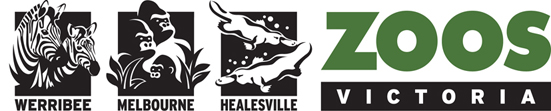 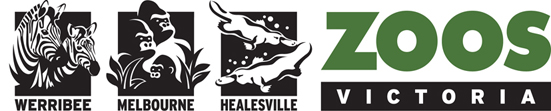   Zoos Victoria Social Science Research Application Form  Zoos Victoria Social Science Research Application Form  Zoos Victoria Social Science Research Application Form  Zoos Victoria Social Science Research Application Form  Zoos Victoria Social Science Research Application Form  Zoos Victoria Social Science Research Application Form  Zoos Victoria Social Science Research Application Form  Zoos Victoria Social Science Research Application Form  Zoos Victoria Social Science Research Application Form  Zoos Victoria Social Science Research Application Form  Zoos Victoria Social Science Research Application Form  Zoos Victoria Social Science Research Application Form  Zoos Victoria Social Science Research Application Form  Zoos Victoria Social Science Research Application Form  Zoos Victoria Social Science Research Application Form  Zoos Victoria Social Science Research Application Form  Zoos Victoria Social Science Research Application Form  Zoos Victoria Social Science Research Application Form  Zoos Victoria Social Science Research Application Form  Zoos Victoria Social Science Research Application Form  Zoos Victoria Social Science Research Application Form  Zoos Victoria Social Science Research Application Form  Zoos Victoria Social Science Research Application Form  Zoos Victoria Social Science Research Application Form  Zoos Victoria Social Science Research Application Form  Zoos Victoria Social Science Research Application Form  Zoos Victoria Social Science Research Application FormOffice Use OnlyOffice Use OnlyOffice Use OnlyOffice Use OnlyOffice Use OnlyOffice Use OnlyOffice Use OnlyOffice Use OnlyOffice Use OnlyOffice Use OnlyOffice Use OnlyOffice Use OnlyOffice Use OnlyOffice Use OnlyOffice Use OnlyOffice Use OnlyOffice Use OnlyOffice Use OnlyOffice Use OnlyOffice Use OnlyOffice Use OnlyOffice Use OnlyOffice Use OnlyOffice Use OnlyOffice Use OnlyOffice Use OnlyOffice Use OnlyOffice Use OnlyZV Project Reference No. ZV Project Reference No. ZV Project Reference No. ZV Project Reference No. ZV Project Reference No. ZV Project Reference No. ZV Project Reference No. Date Received:Date Received:Date Received:Date Received:Date Received:Date Received:Date Received:     /      /Approved by ZV Directors:        Approved by ZV Directors:        Approved by ZV Directors:        Approved by ZV Directors:        Approved by ZV Directors:        Approved by ZV Directors:        Approved by ZV Directors:        Approved by ZV Directors:        Approved by ZV Directors:        Approved by ZV Directors:        Approved by ZV Directors:        ZV Project Liaison:ZV Project Liaison:ZV Project Liaison:ZV Project Liaison:ZV Project Liaison:ZV Project Liaison:notes on the completion of this application formApplications must be written in plain English. It should be assumed that assessors have either no scientific knowledge or no knowledge of your area of research. Where scientific language is unavoidable, it must be supported by a suitable lay description or a glossary of terms. It is highly recommended that you ask a colleague and a person with a non-scientific background to read the application before it is submitted.If this is an externally initiated research application, upon approval you will be allocated a Zoos Victoria project liaison for all communicationsThis application form has the following sections:notes on the completion of this application formApplications must be written in plain English. It should be assumed that assessors have either no scientific knowledge or no knowledge of your area of research. Where scientific language is unavoidable, it must be supported by a suitable lay description or a glossary of terms. It is highly recommended that you ask a colleague and a person with a non-scientific background to read the application before it is submitted.If this is an externally initiated research application, upon approval you will be allocated a Zoos Victoria project liaison for all communicationsThis application form has the following sections:notes on the completion of this application formApplications must be written in plain English. It should be assumed that assessors have either no scientific knowledge or no knowledge of your area of research. Where scientific language is unavoidable, it must be supported by a suitable lay description or a glossary of terms. It is highly recommended that you ask a colleague and a person with a non-scientific background to read the application before it is submitted.If this is an externally initiated research application, upon approval you will be allocated a Zoos Victoria project liaison for all communicationsThis application form has the following sections:notes on the completion of this application formApplications must be written in plain English. It should be assumed that assessors have either no scientific knowledge or no knowledge of your area of research. Where scientific language is unavoidable, it must be supported by a suitable lay description or a glossary of terms. It is highly recommended that you ask a colleague and a person with a non-scientific background to read the application before it is submitted.If this is an externally initiated research application, upon approval you will be allocated a Zoos Victoria project liaison for all communicationsThis application form has the following sections:notes on the completion of this application formApplications must be written in plain English. It should be assumed that assessors have either no scientific knowledge or no knowledge of your area of research. Where scientific language is unavoidable, it must be supported by a suitable lay description or a glossary of terms. It is highly recommended that you ask a colleague and a person with a non-scientific background to read the application before it is submitted.If this is an externally initiated research application, upon approval you will be allocated a Zoos Victoria project liaison for all communicationsThis application form has the following sections:notes on the completion of this application formApplications must be written in plain English. It should be assumed that assessors have either no scientific knowledge or no knowledge of your area of research. Where scientific language is unavoidable, it must be supported by a suitable lay description or a glossary of terms. It is highly recommended that you ask a colleague and a person with a non-scientific background to read the application before it is submitted.If this is an externally initiated research application, upon approval you will be allocated a Zoos Victoria project liaison for all communicationsThis application form has the following sections:notes on the completion of this application formApplications must be written in plain English. It should be assumed that assessors have either no scientific knowledge or no knowledge of your area of research. Where scientific language is unavoidable, it must be supported by a suitable lay description or a glossary of terms. It is highly recommended that you ask a colleague and a person with a non-scientific background to read the application before it is submitted.If this is an externally initiated research application, upon approval you will be allocated a Zoos Victoria project liaison for all communicationsThis application form has the following sections:notes on the completion of this application formApplications must be written in plain English. It should be assumed that assessors have either no scientific knowledge or no knowledge of your area of research. Where scientific language is unavoidable, it must be supported by a suitable lay description or a glossary of terms. It is highly recommended that you ask a colleague and a person with a non-scientific background to read the application before it is submitted.If this is an externally initiated research application, upon approval you will be allocated a Zoos Victoria project liaison for all communicationsThis application form has the following sections:notes on the completion of this application formApplications must be written in plain English. It should be assumed that assessors have either no scientific knowledge or no knowledge of your area of research. Where scientific language is unavoidable, it must be supported by a suitable lay description or a glossary of terms. It is highly recommended that you ask a colleague and a person with a non-scientific background to read the application before it is submitted.If this is an externally initiated research application, upon approval you will be allocated a Zoos Victoria project liaison for all communicationsThis application form has the following sections:notes on the completion of this application formApplications must be written in plain English. It should be assumed that assessors have either no scientific knowledge or no knowledge of your area of research. Where scientific language is unavoidable, it must be supported by a suitable lay description or a glossary of terms. It is highly recommended that you ask a colleague and a person with a non-scientific background to read the application before it is submitted.If this is an externally initiated research application, upon approval you will be allocated a Zoos Victoria project liaison for all communicationsThis application form has the following sections:notes on the completion of this application formApplications must be written in plain English. It should be assumed that assessors have either no scientific knowledge or no knowledge of your area of research. Where scientific language is unavoidable, it must be supported by a suitable lay description or a glossary of terms. It is highly recommended that you ask a colleague and a person with a non-scientific background to read the application before it is submitted.If this is an externally initiated research application, upon approval you will be allocated a Zoos Victoria project liaison for all communicationsThis application form has the following sections:notes on the completion of this application formApplications must be written in plain English. It should be assumed that assessors have either no scientific knowledge or no knowledge of your area of research. Where scientific language is unavoidable, it must be supported by a suitable lay description or a glossary of terms. It is highly recommended that you ask a colleague and a person with a non-scientific background to read the application before it is submitted.If this is an externally initiated research application, upon approval you will be allocated a Zoos Victoria project liaison for all communicationsThis application form has the following sections:notes on the completion of this application formApplications must be written in plain English. It should be assumed that assessors have either no scientific knowledge or no knowledge of your area of research. Where scientific language is unavoidable, it must be supported by a suitable lay description or a glossary of terms. It is highly recommended that you ask a colleague and a person with a non-scientific background to read the application before it is submitted.If this is an externally initiated research application, upon approval you will be allocated a Zoos Victoria project liaison for all communicationsThis application form has the following sections:notes on the completion of this application formApplications must be written in plain English. It should be assumed that assessors have either no scientific knowledge or no knowledge of your area of research. Where scientific language is unavoidable, it must be supported by a suitable lay description or a glossary of terms. It is highly recommended that you ask a colleague and a person with a non-scientific background to read the application before it is submitted.If this is an externally initiated research application, upon approval you will be allocated a Zoos Victoria project liaison for all communicationsThis application form has the following sections:notes on the completion of this application formApplications must be written in plain English. It should be assumed that assessors have either no scientific knowledge or no knowledge of your area of research. Where scientific language is unavoidable, it must be supported by a suitable lay description or a glossary of terms. It is highly recommended that you ask a colleague and a person with a non-scientific background to read the application before it is submitted.If this is an externally initiated research application, upon approval you will be allocated a Zoos Victoria project liaison for all communicationsThis application form has the following sections:notes on the completion of this application formApplications must be written in plain English. It should be assumed that assessors have either no scientific knowledge or no knowledge of your area of research. Where scientific language is unavoidable, it must be supported by a suitable lay description or a glossary of terms. It is highly recommended that you ask a colleague and a person with a non-scientific background to read the application before it is submitted.If this is an externally initiated research application, upon approval you will be allocated a Zoos Victoria project liaison for all communicationsThis application form has the following sections:notes on the completion of this application formApplications must be written in plain English. It should be assumed that assessors have either no scientific knowledge or no knowledge of your area of research. Where scientific language is unavoidable, it must be supported by a suitable lay description or a glossary of terms. It is highly recommended that you ask a colleague and a person with a non-scientific background to read the application before it is submitted.If this is an externally initiated research application, upon approval you will be allocated a Zoos Victoria project liaison for all communicationsThis application form has the following sections:notes on the completion of this application formApplications must be written in plain English. It should be assumed that assessors have either no scientific knowledge or no knowledge of your area of research. Where scientific language is unavoidable, it must be supported by a suitable lay description or a glossary of terms. It is highly recommended that you ask a colleague and a person with a non-scientific background to read the application before it is submitted.If this is an externally initiated research application, upon approval you will be allocated a Zoos Victoria project liaison for all communicationsThis application form has the following sections:notes on the completion of this application formApplications must be written in plain English. It should be assumed that assessors have either no scientific knowledge or no knowledge of your area of research. Where scientific language is unavoidable, it must be supported by a suitable lay description or a glossary of terms. It is highly recommended that you ask a colleague and a person with a non-scientific background to read the application before it is submitted.If this is an externally initiated research application, upon approval you will be allocated a Zoos Victoria project liaison for all communicationsThis application form has the following sections:notes on the completion of this application formApplications must be written in plain English. It should be assumed that assessors have either no scientific knowledge or no knowledge of your area of research. Where scientific language is unavoidable, it must be supported by a suitable lay description or a glossary of terms. It is highly recommended that you ask a colleague and a person with a non-scientific background to read the application before it is submitted.If this is an externally initiated research application, upon approval you will be allocated a Zoos Victoria project liaison for all communicationsThis application form has the following sections:notes on the completion of this application formApplications must be written in plain English. It should be assumed that assessors have either no scientific knowledge or no knowledge of your area of research. Where scientific language is unavoidable, it must be supported by a suitable lay description or a glossary of terms. It is highly recommended that you ask a colleague and a person with a non-scientific background to read the application before it is submitted.If this is an externally initiated research application, upon approval you will be allocated a Zoos Victoria project liaison for all communicationsThis application form has the following sections:notes on the completion of this application formApplications must be written in plain English. It should be assumed that assessors have either no scientific knowledge or no knowledge of your area of research. Where scientific language is unavoidable, it must be supported by a suitable lay description or a glossary of terms. It is highly recommended that you ask a colleague and a person with a non-scientific background to read the application before it is submitted.If this is an externally initiated research application, upon approval you will be allocated a Zoos Victoria project liaison for all communicationsThis application form has the following sections:notes on the completion of this application formApplications must be written in plain English. It should be assumed that assessors have either no scientific knowledge or no knowledge of your area of research. Where scientific language is unavoidable, it must be supported by a suitable lay description or a glossary of terms. It is highly recommended that you ask a colleague and a person with a non-scientific background to read the application before it is submitted.If this is an externally initiated research application, upon approval you will be allocated a Zoos Victoria project liaison for all communicationsThis application form has the following sections:notes on the completion of this application formApplications must be written in plain English. It should be assumed that assessors have either no scientific knowledge or no knowledge of your area of research. Where scientific language is unavoidable, it must be supported by a suitable lay description or a glossary of terms. It is highly recommended that you ask a colleague and a person with a non-scientific background to read the application before it is submitted.If this is an externally initiated research application, upon approval you will be allocated a Zoos Victoria project liaison for all communicationsThis application form has the following sections:notes on the completion of this application formApplications must be written in plain English. It should be assumed that assessors have either no scientific knowledge or no knowledge of your area of research. Where scientific language is unavoidable, it must be supported by a suitable lay description or a glossary of terms. It is highly recommended that you ask a colleague and a person with a non-scientific background to read the application before it is submitted.If this is an externally initiated research application, upon approval you will be allocated a Zoos Victoria project liaison for all communicationsThis application form has the following sections:notes on the completion of this application formApplications must be written in plain English. It should be assumed that assessors have either no scientific knowledge or no knowledge of your area of research. Where scientific language is unavoidable, it must be supported by a suitable lay description or a glossary of terms. It is highly recommended that you ask a colleague and a person with a non-scientific background to read the application before it is submitted.If this is an externally initiated research application, upon approval you will be allocated a Zoos Victoria project liaison for all communicationsThis application form has the following sections:notes on the completion of this application formApplications must be written in plain English. It should be assumed that assessors have either no scientific knowledge or no knowledge of your area of research. Where scientific language is unavoidable, it must be supported by a suitable lay description or a glossary of terms. It is highly recommended that you ask a colleague and a person with a non-scientific background to read the application before it is submitted.If this is an externally initiated research application, upon approval you will be allocated a Zoos Victoria project liaison for all communicationsThis application form has the following sections:notes on the completion of this application formApplications must be written in plain English. It should be assumed that assessors have either no scientific knowledge or no knowledge of your area of research. Where scientific language is unavoidable, it must be supported by a suitable lay description or a glossary of terms. It is highly recommended that you ask a colleague and a person with a non-scientific background to read the application before it is submitted.If this is an externally initiated research application, upon approval you will be allocated a Zoos Victoria project liaison for all communicationsThis application form has the following sections:Research Proposal DetailsMethodology Applicants DeclarationsZV Endorsement & DeclarationResearch Proposal DetailsMethodology Applicants DeclarationsZV Endorsement & DeclarationResearch Proposal DetailsMethodology Applicants DeclarationsZV Endorsement & DeclarationResearch Proposal DetailsMethodology Applicants DeclarationsZV Endorsement & DeclarationResearch Proposal DetailsMethodology Applicants DeclarationsZV Endorsement & DeclarationResearch Proposal DetailsMethodology Applicants DeclarationsZV Endorsement & DeclarationResearch Proposal DetailsMethodology Applicants DeclarationsZV Endorsement & DeclarationResearch Proposal DetailsMethodology Applicants DeclarationsZV Endorsement & DeclarationResearch Proposal DetailsMethodology Applicants DeclarationsZV Endorsement & DeclarationResearch Proposal DetailsMethodology Applicants DeclarationsZV Endorsement & DeclarationResearch Proposal DetailsMethodology Applicants DeclarationsZV Endorsement & DeclarationResearch Proposal DetailsMethodology Applicants DeclarationsZV Endorsement & DeclarationResearch Proposal DetailsMethodology Applicants DeclarationsZV Endorsement & DeclarationResearch Proposal DetailsMethodology Applicants DeclarationsZV Endorsement & DeclarationResearch Proposal DetailsMethodology Applicants DeclarationsZV Endorsement & DeclarationResearch Proposal DetailsMethodology Applicants DeclarationsZV Endorsement & Declaration (Office Use Only) (Office Use Only) (Office Use Only) (Office Use Only) (Office Use Only) (Office Use Only) (Office Use Only) (Office Use Only) (Office Use Only) (Office Use Only) (Office Use Only) (Office Use Only)SECTION 1: RESEARCH PROPOSAL DETAILS – ALL APPLICANTS TO COMPLETESECTION 1: RESEARCH PROPOSAL DETAILS – ALL APPLICANTS TO COMPLETESECTION 1: RESEARCH PROPOSAL DETAILS – ALL APPLICANTS TO COMPLETESECTION 1: RESEARCH PROPOSAL DETAILS – ALL APPLICANTS TO COMPLETESECTION 1: RESEARCH PROPOSAL DETAILS – ALL APPLICANTS TO COMPLETESECTION 1: RESEARCH PROPOSAL DETAILS – ALL APPLICANTS TO COMPLETESECTION 1: RESEARCH PROPOSAL DETAILS – ALL APPLICANTS TO COMPLETESECTION 1: RESEARCH PROPOSAL DETAILS – ALL APPLICANTS TO COMPLETESECTION 1: RESEARCH PROPOSAL DETAILS – ALL APPLICANTS TO COMPLETESECTION 1: RESEARCH PROPOSAL DETAILS – ALL APPLICANTS TO COMPLETESECTION 1: RESEARCH PROPOSAL DETAILS – ALL APPLICANTS TO COMPLETESECTION 1: RESEARCH PROPOSAL DETAILS – ALL APPLICANTS TO COMPLETESECTION 1: RESEARCH PROPOSAL DETAILS – ALL APPLICANTS TO COMPLETESECTION 1: RESEARCH PROPOSAL DETAILS – ALL APPLICANTS TO COMPLETESECTION 1: RESEARCH PROPOSAL DETAILS – ALL APPLICANTS TO COMPLETESECTION 1: RESEARCH PROPOSAL DETAILS – ALL APPLICANTS TO COMPLETESECTION 1: RESEARCH PROPOSAL DETAILS – ALL APPLICANTS TO COMPLETESECTION 1: RESEARCH PROPOSAL DETAILS – ALL APPLICANTS TO COMPLETESECTION 1: RESEARCH PROPOSAL DETAILS – ALL APPLICANTS TO COMPLETESECTION 1: RESEARCH PROPOSAL DETAILS – ALL APPLICANTS TO COMPLETESECTION 1: RESEARCH PROPOSAL DETAILS – ALL APPLICANTS TO COMPLETESECTION 1: RESEARCH PROPOSAL DETAILS – ALL APPLICANTS TO COMPLETESECTION 1: RESEARCH PROPOSAL DETAILS – ALL APPLICANTS TO COMPLETESECTION 1: RESEARCH PROPOSAL DETAILS – ALL APPLICANTS TO COMPLETESECTION 1: RESEARCH PROPOSAL DETAILS – ALL APPLICANTS TO COMPLETESECTION 1: RESEARCH PROPOSAL DETAILS – ALL APPLICANTS TO COMPLETESECTION 1: RESEARCH PROPOSAL DETAILS – ALL APPLICANTS TO COMPLETESECTION 1: RESEARCH PROPOSAL DETAILS – ALL APPLICANTS TO COMPLETE1  Project Specifics1  Project Specifics1  Project Specifics1  Project Specifics1  Project Specifics1  Project Specifics1  Project Specifics1  Project Specifics1  Project Specifics1  Project Specifics1  Project Specifics1  Project Specifics1  Project Specifics1  Project Specifics1  Project Specifics1  Project Specifics1  Project Specifics1  Project Specifics1  Project Specifics1  Project Specifics1  Project Specifics1  Project Specifics1  Project Specifics1  Project Specifics1  Project Specifics1  Project Specifics1  Project Specifics1  Project SpecificsProject Title: Project Title: Project Title: Proposed project period: Proposed project period: Proposed project period: Proposed project period: Proposed project period: Proposed project period: Proposed project period: Proposed project period:      /     /       -        /      /     /     /       -        /      /     /     /       -        /      /     /     /       -        /      /     /     /       -        /      /     /     /       -        /      /     /     /       -        /      /     /     /       -        /      /     /     /       -        /      /     /     /       -        /      /     /     /       -        /      /     /     /       -        /      /     /     /       -        /      /     /     /       -        /      /     /     /       -        /      /     /     /       -        /      /     /     /       -        /      /     /     /       -        /      /     /     /       -        /      /     /     /       -        /      /1.2  Personnel Details 1.2  Personnel Details 1.2  Personnel Details 1.2  Personnel Details 1.2  Personnel Details 1.2  Personnel Details 1.2  Personnel Details 1.2  Personnel Details 1.2  Personnel Details 1.2  Personnel Details 1.2  Personnel Details 1.2  Personnel Details 1.2  Personnel Details 1.2  Personnel Details 1.2  Personnel Details 1.2  Personnel Details 1.2  Personnel Details 1.2  Personnel Details 1.2  Personnel Details 1.2  Personnel Details 1.2  Personnel Details 1.2  Personnel Details 1.2  Personnel Details 1.2  Personnel Details 1.2  Personnel Details 1.2  Personnel Details 1.2  Personnel Details 1.2  Personnel Details 1.2.1  Principal Investigator    (NB: This should be the student’s supervisor if for an Honours or Masters projects)1.2.1  Principal Investigator    (NB: This should be the student’s supervisor if for an Honours or Masters projects)1.2.1  Principal Investigator    (NB: This should be the student’s supervisor if for an Honours or Masters projects)1.2.1  Principal Investigator    (NB: This should be the student’s supervisor if for an Honours or Masters projects)1.2.1  Principal Investigator    (NB: This should be the student’s supervisor if for an Honours or Masters projects)1.2.1  Principal Investigator    (NB: This should be the student’s supervisor if for an Honours or Masters projects)1.2.1  Principal Investigator    (NB: This should be the student’s supervisor if for an Honours or Masters projects)1.2.1  Principal Investigator    (NB: This should be the student’s supervisor if for an Honours or Masters projects)1.2.1  Principal Investigator    (NB: This should be the student’s supervisor if for an Honours or Masters projects)1.2.1  Principal Investigator    (NB: This should be the student’s supervisor if for an Honours or Masters projects)1.2.1  Principal Investigator    (NB: This should be the student’s supervisor if for an Honours or Masters projects)1.2.1  Principal Investigator    (NB: This should be the student’s supervisor if for an Honours or Masters projects)1.2.1  Principal Investigator    (NB: This should be the student’s supervisor if for an Honours or Masters projects)1.2.1  Principal Investigator    (NB: This should be the student’s supervisor if for an Honours or Masters projects)1.2.1  Principal Investigator    (NB: This should be the student’s supervisor if for an Honours or Masters projects)1.2.1  Principal Investigator    (NB: This should be the student’s supervisor if for an Honours or Masters projects)1.2.1  Principal Investigator    (NB: This should be the student’s supervisor if for an Honours or Masters projects)1.2.1  Principal Investigator    (NB: This should be the student’s supervisor if for an Honours or Masters projects)1.2.1  Principal Investigator    (NB: This should be the student’s supervisor if for an Honours or Masters projects)1.2.1  Principal Investigator    (NB: This should be the student’s supervisor if for an Honours or Masters projects)1.2.1  Principal Investigator    (NB: This should be the student’s supervisor if for an Honours or Masters projects)1.2.1  Principal Investigator    (NB: This should be the student’s supervisor if for an Honours or Masters projects)1.2.1  Principal Investigator    (NB: This should be the student’s supervisor if for an Honours or Masters projects)1.2.1  Principal Investigator    (NB: This should be the student’s supervisor if for an Honours or Masters projects)1.2.1  Principal Investigator    (NB: This should be the student’s supervisor if for an Honours or Masters projects)1.2.1  Principal Investigator    (NB: This should be the student’s supervisor if for an Honours or Masters projects)1.2.1  Principal Investigator    (NB: This should be the student’s supervisor if for an Honours or Masters projects)1.2.1  Principal Investigator    (NB: This should be the student’s supervisor if for an Honours or Masters projects)Title & Name:Title & Name:Title & Name:Title & Name:Qualifications:Qualifications:Qualifications:Qualifications:Institution:Institution:Institution:Institution:Department: Department: Department: Department: Work address:Work address:Work address:Work address:City/Suburb:City/Suburb:City/Suburb:City/Suburb:State:State:State:State:Postcode:Postcode:Postcode:Postcode:Country:Country:Country:Country:Country:Country:Country:Telephone:Telephone:Telephone:Telephone:Mobile:Mobile:Mobile:Mobile:Fax:Fax:Fax:Fax:Fax:Fax:Fax:Email:Email:Email:Email:1.2.2 Associate Investigator(s) Please list all personnel involved. Add further lines as required1.2.2 Associate Investigator(s) Please list all personnel involved. Add further lines as required1.2.2 Associate Investigator(s) Please list all personnel involved. Add further lines as required1.2.2 Associate Investigator(s) Please list all personnel involved. Add further lines as required1.2.2 Associate Investigator(s) Please list all personnel involved. Add further lines as required1.2.2 Associate Investigator(s) Please list all personnel involved. Add further lines as required1.2.2 Associate Investigator(s) Please list all personnel involved. Add further lines as required1.2.2 Associate Investigator(s) Please list all personnel involved. Add further lines as required1.2.2 Associate Investigator(s) Please list all personnel involved. Add further lines as required1.2.2 Associate Investigator(s) Please list all personnel involved. Add further lines as required1.2.2 Associate Investigator(s) Please list all personnel involved. Add further lines as required1.2.2 Associate Investigator(s) Please list all personnel involved. Add further lines as required1.2.2 Associate Investigator(s) Please list all personnel involved. Add further lines as required1.2.2 Associate Investigator(s) Please list all personnel involved. Add further lines as required1.2.2 Associate Investigator(s) Please list all personnel involved. Add further lines as required1.2.2 Associate Investigator(s) Please list all personnel involved. Add further lines as required1.2.2 Associate Investigator(s) Please list all personnel involved. Add further lines as required1.2.2 Associate Investigator(s) Please list all personnel involved. Add further lines as required1.2.2 Associate Investigator(s) Please list all personnel involved. Add further lines as required1.2.2 Associate Investigator(s) Please list all personnel involved. Add further lines as required1.2.2 Associate Investigator(s) Please list all personnel involved. Add further lines as required1.2.2 Associate Investigator(s) Please list all personnel involved. Add further lines as required1.2.2 Associate Investigator(s) Please list all personnel involved. Add further lines as required1.2.2 Associate Investigator(s) Please list all personnel involved. Add further lines as required1.2.2 Associate Investigator(s) Please list all personnel involved. Add further lines as required1.2.2 Associate Investigator(s) Please list all personnel involved. Add further lines as required1.2.2 Associate Investigator(s) Please list all personnel involved. Add further lines as required1.2.2 Associate Investigator(s) Please list all personnel involved. Add further lines as requiredName Name Name Institution Institution Institution Institution Institution Institution Institution Qualifications/relevant experienceQualifications/relevant experienceQualifications/relevant experienceQualifications/relevant experienceQualifications/relevant experienceQualifications/relevant experienceQualifications/relevant experienceQualifications/relevant experienceTelephoneTelephoneTelephoneTelephoneTelephoneTelephoneTelephoneEmailEmailEmail1.2.3 Which of the investigator(s) has responsible for the day-to-day running of the project?1.2.3 Which of the investigator(s) has responsible for the day-to-day running of the project?1.2.3 Which of the investigator(s) has responsible for the day-to-day running of the project?1.2.3 Which of the investigator(s) has responsible for the day-to-day running of the project?1.2.3 Which of the investigator(s) has responsible for the day-to-day running of the project?1.2.3 Which of the investigator(s) has responsible for the day-to-day running of the project?1.2.3 Which of the investigator(s) has responsible for the day-to-day running of the project?1.2.3 Which of the investigator(s) has responsible for the day-to-day running of the project?1.2.3 Which of the investigator(s) has responsible for the day-to-day running of the project?1.2.3 Which of the investigator(s) has responsible for the day-to-day running of the project?1.2.3 Which of the investigator(s) has responsible for the day-to-day running of the project?1.2.3 Which of the investigator(s) has responsible for the day-to-day running of the project?1.2.3 Which of the investigator(s) has responsible for the day-to-day running of the project?1.2.3 Which of the investigator(s) has responsible for the day-to-day running of the project?1.2.3 Which of the investigator(s) has responsible for the day-to-day running of the project?1.2.3 Which of the investigator(s) has responsible for the day-to-day running of the project?1.2.3 Which of the investigator(s) has responsible for the day-to-day running of the project?1.2.3 Which of the investigator(s) has responsible for the day-to-day running of the project?1.2.3 Which of the investigator(s) has responsible for the day-to-day running of the project?1.2.3 Which of the investigator(s) has responsible for the day-to-day running of the project?1.2.3 Which of the investigator(s) has responsible for the day-to-day running of the project?1.2.3 Which of the investigator(s) has responsible for the day-to-day running of the project?1.2.3 Which of the investigator(s) has responsible for the day-to-day running of the project?1.2.3 Which of the investigator(s) has responsible for the day-to-day running of the project?1.2.3 Which of the investigator(s) has responsible for the day-to-day running of the project?1.2.3 Which of the investigator(s) has responsible for the day-to-day running of the project?1.2.3 Which of the investigator(s) has responsible for the day-to-day running of the project?1.2.3 Which of the investigator(s) has responsible for the day-to-day running of the project?1.2.4 Who is the Zoos Victoria contact for this project?1.2.4 Who is the Zoos Victoria contact for this project?1.2.4 Who is the Zoos Victoria contact for this project?1.2.4 Who is the Zoos Victoria contact for this project?1.2.4 Who is the Zoos Victoria contact for this project?1.2.4 Who is the Zoos Victoria contact for this project?1.2.4 Who is the Zoos Victoria contact for this project?1.2.4 Who is the Zoos Victoria contact for this project?1.2.4 Who is the Zoos Victoria contact for this project?1.2.4 Who is the Zoos Victoria contact for this project?1.2.4 Who is the Zoos Victoria contact for this project?1.2.4 Who is the Zoos Victoria contact for this project?1.2.4 Who is the Zoos Victoria contact for this project?1.2.4 Who is the Zoos Victoria contact for this project?1.2.4 Who is the Zoos Victoria contact for this project?1.2.4 Who is the Zoos Victoria contact for this project?1.2.4 Who is the Zoos Victoria contact for this project?1.2.4 Who is the Zoos Victoria contact for this project?1.2.4 Who is the Zoos Victoria contact for this project?1.2.4 Who is the Zoos Victoria contact for this project?1.2.4 Who is the Zoos Victoria contact for this project?1.2.4 Who is the Zoos Victoria contact for this project?1.2.4 Who is the Zoos Victoria contact for this project?1.2.4 Who is the Zoos Victoria contact for this project?1.2.4 Who is the Zoos Victoria contact for this project?1.2.4 Who is the Zoos Victoria contact for this project?1.2.4 Who is the Zoos Victoria contact for this project?1.2.4 Who is the Zoos Victoria contact for this project?1.2.5 Provide details of each investigator’s relevant experience and the specific responsibilities that they will have          within this project, including any training required prior to the commencement of this research.1.2.5 Provide details of each investigator’s relevant experience and the specific responsibilities that they will have          within this project, including any training required prior to the commencement of this research.1.2.5 Provide details of each investigator’s relevant experience and the specific responsibilities that they will have          within this project, including any training required prior to the commencement of this research.1.2.5 Provide details of each investigator’s relevant experience and the specific responsibilities that they will have          within this project, including any training required prior to the commencement of this research.1.2.5 Provide details of each investigator’s relevant experience and the specific responsibilities that they will have          within this project, including any training required prior to the commencement of this research.1.2.5 Provide details of each investigator’s relevant experience and the specific responsibilities that they will have          within this project, including any training required prior to the commencement of this research.1.2.5 Provide details of each investigator’s relevant experience and the specific responsibilities that they will have          within this project, including any training required prior to the commencement of this research.1.2.5 Provide details of each investigator’s relevant experience and the specific responsibilities that they will have          within this project, including any training required prior to the commencement of this research.1.2.5 Provide details of each investigator’s relevant experience and the specific responsibilities that they will have          within this project, including any training required prior to the commencement of this research.1.2.5 Provide details of each investigator’s relevant experience and the specific responsibilities that they will have          within this project, including any training required prior to the commencement of this research.1.2.5 Provide details of each investigator’s relevant experience and the specific responsibilities that they will have          within this project, including any training required prior to the commencement of this research.1.2.5 Provide details of each investigator’s relevant experience and the specific responsibilities that they will have          within this project, including any training required prior to the commencement of this research.1.2.5 Provide details of each investigator’s relevant experience and the specific responsibilities that they will have          within this project, including any training required prior to the commencement of this research.1.2.5 Provide details of each investigator’s relevant experience and the specific responsibilities that they will have          within this project, including any training required prior to the commencement of this research.1.2.5 Provide details of each investigator’s relevant experience and the specific responsibilities that they will have          within this project, including any training required prior to the commencement of this research.1.2.5 Provide details of each investigator’s relevant experience and the specific responsibilities that they will have          within this project, including any training required prior to the commencement of this research.1.2.5 Provide details of each investigator’s relevant experience and the specific responsibilities that they will have          within this project, including any training required prior to the commencement of this research.1.2.5 Provide details of each investigator’s relevant experience and the specific responsibilities that they will have          within this project, including any training required prior to the commencement of this research.1.2.5 Provide details of each investigator’s relevant experience and the specific responsibilities that they will have          within this project, including any training required prior to the commencement of this research.1.2.5 Provide details of each investigator’s relevant experience and the specific responsibilities that they will have          within this project, including any training required prior to the commencement of this research.1.2.5 Provide details of each investigator’s relevant experience and the specific responsibilities that they will have          within this project, including any training required prior to the commencement of this research.1.2.5 Provide details of each investigator’s relevant experience and the specific responsibilities that they will have          within this project, including any training required prior to the commencement of this research.1.2.5 Provide details of each investigator’s relevant experience and the specific responsibilities that they will have          within this project, including any training required prior to the commencement of this research.1.2.5 Provide details of each investigator’s relevant experience and the specific responsibilities that they will have          within this project, including any training required prior to the commencement of this research.1.2.5 Provide details of each investigator’s relevant experience and the specific responsibilities that they will have          within this project, including any training required prior to the commencement of this research.1.2.5 Provide details of each investigator’s relevant experience and the specific responsibilities that they will have          within this project, including any training required prior to the commencement of this research.1.2.5 Provide details of each investigator’s relevant experience and the specific responsibilities that they will have          within this project, including any training required prior to the commencement of this research.1.2.5 Provide details of each investigator’s relevant experience and the specific responsibilities that they will have          within this project, including any training required prior to the commencement of this research.1.3  Project Description  1.3  Project Description  1.3  Project Description  1.3  Project Description  1.3  Project Description  1.3  Project Description  1.3  Project Description  1.3  Project Description  1.3  Project Description  1.3  Project Description  1.3  Project Description  1.3  Project Description  1.3  Project Description  1.3  Project Description  1.3  Project Description  1.3  Project Description  1.3  Project Description  1.3  Project Description  1.3  Project Description  1.3  Project Description  1.3  Project Description  1.3  Project Description  1.3  Project Description  1.3  Project Description  1.3  Project Description  1.3  Project Description  1.3  Project Description  1.3  Project Description  Avoid the use of jargon where possible.  If use is unavoidable, provide brief explanations of the terms used.If the research is a sub-part of a larger or ongoing project include or attach the relevant documents or resources to this application.Avoid the use of jargon where possible.  If use is unavoidable, provide brief explanations of the terms used.If the research is a sub-part of a larger or ongoing project include or attach the relevant documents or resources to this application.Avoid the use of jargon where possible.  If use is unavoidable, provide brief explanations of the terms used.If the research is a sub-part of a larger or ongoing project include or attach the relevant documents or resources to this application.Avoid the use of jargon where possible.  If use is unavoidable, provide brief explanations of the terms used.If the research is a sub-part of a larger or ongoing project include or attach the relevant documents or resources to this application.Avoid the use of jargon where possible.  If use is unavoidable, provide brief explanations of the terms used.If the research is a sub-part of a larger or ongoing project include or attach the relevant documents or resources to this application.Avoid the use of jargon where possible.  If use is unavoidable, provide brief explanations of the terms used.If the research is a sub-part of a larger or ongoing project include or attach the relevant documents or resources to this application.Avoid the use of jargon where possible.  If use is unavoidable, provide brief explanations of the terms used.If the research is a sub-part of a larger or ongoing project include or attach the relevant documents or resources to this application.Avoid the use of jargon where possible.  If use is unavoidable, provide brief explanations of the terms used.If the research is a sub-part of a larger or ongoing project include or attach the relevant documents or resources to this application.Avoid the use of jargon where possible.  If use is unavoidable, provide brief explanations of the terms used.If the research is a sub-part of a larger or ongoing project include or attach the relevant documents or resources to this application.Avoid the use of jargon where possible.  If use is unavoidable, provide brief explanations of the terms used.If the research is a sub-part of a larger or ongoing project include or attach the relevant documents or resources to this application.Avoid the use of jargon where possible.  If use is unavoidable, provide brief explanations of the terms used.If the research is a sub-part of a larger or ongoing project include or attach the relevant documents or resources to this application.Avoid the use of jargon where possible.  If use is unavoidable, provide brief explanations of the terms used.If the research is a sub-part of a larger or ongoing project include or attach the relevant documents or resources to this application.Avoid the use of jargon where possible.  If use is unavoidable, provide brief explanations of the terms used.If the research is a sub-part of a larger or ongoing project include or attach the relevant documents or resources to this application.Avoid the use of jargon where possible.  If use is unavoidable, provide brief explanations of the terms used.If the research is a sub-part of a larger or ongoing project include or attach the relevant documents or resources to this application.Avoid the use of jargon where possible.  If use is unavoidable, provide brief explanations of the terms used.If the research is a sub-part of a larger or ongoing project include or attach the relevant documents or resources to this application.Avoid the use of jargon where possible.  If use is unavoidable, provide brief explanations of the terms used.If the research is a sub-part of a larger or ongoing project include or attach the relevant documents or resources to this application.Avoid the use of jargon where possible.  If use is unavoidable, provide brief explanations of the terms used.If the research is a sub-part of a larger or ongoing project include or attach the relevant documents or resources to this application.Avoid the use of jargon where possible.  If use is unavoidable, provide brief explanations of the terms used.If the research is a sub-part of a larger or ongoing project include or attach the relevant documents or resources to this application.Avoid the use of jargon where possible.  If use is unavoidable, provide brief explanations of the terms used.If the research is a sub-part of a larger or ongoing project include or attach the relevant documents or resources to this application.Avoid the use of jargon where possible.  If use is unavoidable, provide brief explanations of the terms used.If the research is a sub-part of a larger or ongoing project include or attach the relevant documents or resources to this application.Avoid the use of jargon where possible.  If use is unavoidable, provide brief explanations of the terms used.If the research is a sub-part of a larger or ongoing project include or attach the relevant documents or resources to this application.Avoid the use of jargon where possible.  If use is unavoidable, provide brief explanations of the terms used.If the research is a sub-part of a larger or ongoing project include or attach the relevant documents or resources to this application.Avoid the use of jargon where possible.  If use is unavoidable, provide brief explanations of the terms used.If the research is a sub-part of a larger or ongoing project include or attach the relevant documents or resources to this application.Avoid the use of jargon where possible.  If use is unavoidable, provide brief explanations of the terms used.If the research is a sub-part of a larger or ongoing project include or attach the relevant documents or resources to this application.Avoid the use of jargon where possible.  If use is unavoidable, provide brief explanations of the terms used.If the research is a sub-part of a larger or ongoing project include or attach the relevant documents or resources to this application.Avoid the use of jargon where possible.  If use is unavoidable, provide brief explanations of the terms used.If the research is a sub-part of a larger or ongoing project include or attach the relevant documents or resources to this application.Avoid the use of jargon where possible.  If use is unavoidable, provide brief explanations of the terms used.If the research is a sub-part of a larger or ongoing project include or attach the relevant documents or resources to this application.Avoid the use of jargon where possible.  If use is unavoidable, provide brief explanations of the terms used.If the research is a sub-part of a larger or ongoing project include or attach the relevant documents or resources to this application.1.3.1 Background (including key references) 1.3.1 Background (including key references) 1.3.1 Background (including key references) 1.3.1 Background (including key references) 1.3.1 Background (including key references) 1.3.1 Background (including key references) 1.3.1 Background (including key references) 1.3.1 Background (including key references) 1.3.1 Background (including key references) 1.3.1 Background (including key references) 1.3.1 Background (including key references) 1.3.1 Background (including key references) 1.3.1 Background (including key references) 1.3.1 Background (including key references) 1.3.1 Background (including key references) 1.3.1 Background (including key references) 1.3.1 Background (including key references) 1.3.1 Background (including key references) 1.3.1 Background (including key references) 1.3.1 Background (including key references) 1.3.1 Background (including key references) 1.3.1 Background (including key references) 1.3.1 Background (including key references) 1.3.1 Background (including key references) 1.3.1 Background (including key references) 1.3.1 Background (including key references) 1.3.1 Background (including key references) 1.3.1 Background (including key references) 1.3.2   Aims and hypotheses1.3.2   Aims and hypotheses1.3.2   Aims and hypotheses1.3.2   Aims and hypotheses1.3.2   Aims and hypotheses1.3.2   Aims and hypotheses1.3.2   Aims and hypotheses1.3.2   Aims and hypotheses1.3.2   Aims and hypotheses1.3.2   Aims and hypotheses1.3.2   Aims and hypotheses1.3.2   Aims and hypotheses1.3.2   Aims and hypotheses1.3.2   Aims and hypotheses1.3.2   Aims and hypotheses1.3.2   Aims and hypotheses1.3.2   Aims and hypotheses1.3.2   Aims and hypotheses1.3.2   Aims and hypotheses1.3.2   Aims and hypotheses1.3.2   Aims and hypotheses1.3.2   Aims and hypotheses1.3.2   Aims and hypotheses1.3.2   Aims and hypotheses1.3.2   Aims and hypotheses1.3.2   Aims and hypotheses1.3.2   Aims and hypotheses1.3.2   Aims and hypotheses1.5 How will this project be reported? (e.g. report, thesis, publication)1.5 How will this project be reported? (e.g. report, thesis, publication)1.5 How will this project be reported? (e.g. report, thesis, publication)1.5 How will this project be reported? (e.g. report, thesis, publication)1.5 How will this project be reported? (e.g. report, thesis, publication)1.5 How will this project be reported? (e.g. report, thesis, publication)1.5 How will this project be reported? (e.g. report, thesis, publication)1.5 How will this project be reported? (e.g. report, thesis, publication)1.5 How will this project be reported? (e.g. report, thesis, publication)1.5 How will this project be reported? (e.g. report, thesis, publication)1.5 How will this project be reported? (e.g. report, thesis, publication)1.5 How will this project be reported? (e.g. report, thesis, publication)1.5 How will this project be reported? (e.g. report, thesis, publication)1.5 How will this project be reported? (e.g. report, thesis, publication)1.5 How will this project be reported? (e.g. report, thesis, publication)1.5 How will this project be reported? (e.g. report, thesis, publication)1.5 How will this project be reported? (e.g. report, thesis, publication)1.5 How will this project be reported? (e.g. report, thesis, publication)1.5 How will this project be reported? (e.g. report, thesis, publication)1.5 How will this project be reported? (e.g. report, thesis, publication)1.5 How will this project be reported? (e.g. report, thesis, publication)1.5 How will this project be reported? (e.g. report, thesis, publication)1.5 How will this project be reported? (e.g. report, thesis, publication)1.5 How will this project be reported? (e.g. report, thesis, publication)1.5 How will this project be reported? (e.g. report, thesis, publication)1.5 How will this project be reported? (e.g. report, thesis, publication)1.5 How will this project be reported? (e.g. report, thesis, publication)1.5 How will this project be reported? (e.g. report, thesis, publication)1.6 Does completion of this project contribute to course requirements?1.6 Does completion of this project contribute to course requirements?1.6 Does completion of this project contribute to course requirements?1.6 Does completion of this project contribute to course requirements?1.6 Does completion of this project contribute to course requirements?1.6 Does completion of this project contribute to course requirements?1.6 Does completion of this project contribute to course requirements?1.6 Does completion of this project contribute to course requirements?1.6 Does completion of this project contribute to course requirements?1.6 Does completion of this project contribute to course requirements?1.6 Does completion of this project contribute to course requirements?1.6 Does completion of this project contribute to course requirements?1.6 Does completion of this project contribute to course requirements?1.6 Does completion of this project contribute to course requirements?1.6 Does completion of this project contribute to course requirements?1.6 Does completion of this project contribute to course requirements?1.6 Does completion of this project contribute to course requirements?1.6 Does completion of this project contribute to course requirements?1.6 Does completion of this project contribute to course requirements?1.6 Does completion of this project contribute to course requirements?1.6 Does completion of this project contribute to course requirements?1.6 Does completion of this project contribute to course requirements?1.6 Does completion of this project contribute to course requirements?1.6 Does completion of this project contribute to course requirements?1.6 Does completion of this project contribute to course requirements?1.6 Does completion of this project contribute to course requirements?1.6 Does completion of this project contribute to course requirements?1.6 Does completion of this project contribute to course requirements?No  No  No  Go to question 6.Go to question 6.Go to question 6.Go to question 6.Go to question 6.Go to question 6.Go to question 6.Go to question 6.Go to question 6.Go to question 6.Go to question 6.Go to question 6.Go to question 6.Go to question 6.Go to question 6.Go to question 6.Go to question 6.Go to question 6.Go to question 6.Go to question 6.Go to question 6.Go to question 6.Go to question 6.YesYesYesPlease provide details of level of study belowPlease provide details of level of study belowPlease provide details of level of study belowPlease provide details of level of study belowPlease provide details of level of study belowPlease provide details of level of study belowPlease provide details of level of study belowPlease provide details of level of study belowPlease provide details of level of study belowPlease provide details of level of study belowPlease provide details of level of study belowPlease provide details of level of study belowPlease provide details of level of study belowPlease provide details of level of study belowPlease provide details of level of study belowPlease provide details of level of study belowPlease provide details of level of study belowPlease provide details of level of study belowPlease provide details of level of study belowPlease provide details of level of study belowPlease provide details of level of study belowPlease provide details of level of study belowPlease provide details of level of study belowUndergraduate Undergraduate Undergraduate Undergraduate Undergraduate Undergraduate Undergraduate Undergraduate Undergraduate Undergraduate MastersMastersMastersMastersMastersMastersTAFETAFETAFEHonoursHonoursHonoursHonoursHonoursHonoursHonoursHonoursHonoursHonoursPhDPhDPhDPhDPhDPhDOtherOtherOtherPlease specify:Please specify:Please specify:Please specify:1.7  Please indicate which of Zoos Victoria’s key social science research priority themes this project addresses below:1.7  Please indicate which of Zoos Victoria’s key social science research priority themes this project addresses below:1.7  Please indicate which of Zoos Victoria’s key social science research priority themes this project addresses below:1.7  Please indicate which of Zoos Victoria’s key social science research priority themes this project addresses below:1.7  Please indicate which of Zoos Victoria’s key social science research priority themes this project addresses below:1.7  Please indicate which of Zoos Victoria’s key social science research priority themes this project addresses below:1.7  Please indicate which of Zoos Victoria’s key social science research priority themes this project addresses below:1.7  Please indicate which of Zoos Victoria’s key social science research priority themes this project addresses below:1.7  Please indicate which of Zoos Victoria’s key social science research priority themes this project addresses below:1.7  Please indicate which of Zoos Victoria’s key social science research priority themes this project addresses below:1.7  Please indicate which of Zoos Victoria’s key social science research priority themes this project addresses below:1.7  Please indicate which of Zoos Victoria’s key social science research priority themes this project addresses below:1.7  Please indicate which of Zoos Victoria’s key social science research priority themes this project addresses below:1.7  Please indicate which of Zoos Victoria’s key social science research priority themes this project addresses below:1.7  Please indicate which of Zoos Victoria’s key social science research priority themes this project addresses below:1.7  Please indicate which of Zoos Victoria’s key social science research priority themes this project addresses below:1.7  Please indicate which of Zoos Victoria’s key social science research priority themes this project addresses below:1.7  Please indicate which of Zoos Victoria’s key social science research priority themes this project addresses below:1.7  Please indicate which of Zoos Victoria’s key social science research priority themes this project addresses below:1.7  Please indicate which of Zoos Victoria’s key social science research priority themes this project addresses below:1.7  Please indicate which of Zoos Victoria’s key social science research priority themes this project addresses below:1.7  Please indicate which of Zoos Victoria’s key social science research priority themes this project addresses below:1.7  Please indicate which of Zoos Victoria’s key social science research priority themes this project addresses below:1.7  Please indicate which of Zoos Victoria’s key social science research priority themes this project addresses below:1.7  Please indicate which of Zoos Victoria’s key social science research priority themes this project addresses below:1.7  Please indicate which of Zoos Victoria’s key social science research priority themes this project addresses below:1.7  Please indicate which of Zoos Victoria’s key social science research priority themes this project addresses below:1.7  Please indicate which of Zoos Victoria’s key social science research priority themes this project addresses below:People – audience profiling (understanding the audience, increasing reach and depth of influence)People – audience profiling (understanding the audience, increasing reach and depth of influence)People – audience profiling (understanding the audience, increasing reach and depth of influence)People – audience profiling (understanding the audience, increasing reach and depth of influence)People – audience profiling (understanding the audience, increasing reach and depth of influence)People – audience profiling (understanding the audience, increasing reach and depth of influence)People – audience profiling (understanding the audience, increasing reach and depth of influence)People – audience profiling (understanding the audience, increasing reach and depth of influence)People – audience profiling (understanding the audience, increasing reach and depth of influence)People – audience profiling (understanding the audience, increasing reach and depth of influence)People – audience profiling (understanding the audience, increasing reach and depth of influence)People – audience profiling (understanding the audience, increasing reach and depth of influence)Experience - onsite, offsite and online (satisfaction, critical points of influence, building staff/volunteer capacity)       Experience - onsite, offsite and online (satisfaction, critical points of influence, building staff/volunteer capacity)       Experience - onsite, offsite and online (satisfaction, critical points of influence, building staff/volunteer capacity)       Experience - onsite, offsite and online (satisfaction, critical points of influence, building staff/volunteer capacity)       Experience - onsite, offsite and online (satisfaction, critical points of influence, building staff/volunteer capacity)       Experience - onsite, offsite and online (satisfaction, critical points of influence, building staff/volunteer capacity)       Experience - onsite, offsite and online (satisfaction, critical points of influence, building staff/volunteer capacity)       Experience - onsite, offsite and online (satisfaction, critical points of influence, building staff/volunteer capacity)       Experience - onsite, offsite and online (satisfaction, critical points of influence, building staff/volunteer capacity)       Experience - onsite, offsite and online (satisfaction, critical points of influence, building staff/volunteer capacity)       Experience - onsite, offsite and online (satisfaction, critical points of influence, building staff/volunteer capacity)       Experience - onsite, offsite and online (satisfaction, critical points of influence, building staff/volunteer capacity)       Experience - onsite, offsite and online (satisfaction, critical points of influence, building staff/volunteer capacity)       Care more (attitudes and values) Care more (attitudes and values) Care more (attitudes and values) Care more (attitudes and values) Care more (attitudes and values) Care more (attitudes and values) Care more (attitudes and values) Care more (attitudes and values) Care more (attitudes and values) Care more (attitudes and values) Care more (attitudes and values) Care more (attitudes and values) Wildlife safer (impact of community conservation on wildlife populations) Wildlife safer (impact of community conservation on wildlife populations) Wildlife safer (impact of community conservation on wildlife populations) Wildlife safer (impact of community conservation on wildlife populations) Wildlife safer (impact of community conservation on wildlife populations) Wildlife safer (impact of community conservation on wildlife populations) Wildlife safer (impact of community conservation on wildlife populations) Wildlife safer (impact of community conservation on wildlife populations) Wildlife safer (impact of community conservation on wildlife populations) Wildlife safer (impact of community conservation on wildlife populations) Wildlife safer (impact of community conservation on wildlife populations) Wildlife safer (impact of community conservation on wildlife populations) Wildlife safer (impact of community conservation on wildlife populations) Know more (knowledge and awareness)Know more (knowledge and awareness)Know more (knowledge and awareness)Know more (knowledge and awareness)Know more (knowledge and awareness)Know more (knowledge and awareness)Know more (knowledge and awareness)Know more (knowledge and awareness)Know more (knowledge and awareness)Know more (knowledge and awareness)Know more (knowledge and awareness)Know more (knowledge and awareness)Zoos Victoria’s social licence Zoos Victoria’s social licence Zoos Victoria’s social licence Zoos Victoria’s social licence Zoos Victoria’s social licence Zoos Victoria’s social licence Zoos Victoria’s social licence Zoos Victoria’s social licence Zoos Victoria’s social licence Zoos Victoria’s social licence Zoos Victoria’s social licence Zoos Victoria’s social licence Zoos Victoria’s social licence Act (behaviour) Act (behaviour) Act (behaviour) Act (behaviour) Act (behaviour) Act (behaviour) Act (behaviour) Act (behaviour) Act (behaviour) Act (behaviour) Act (behaviour) Act (behaviour) 1.7.1  INTERNAL STAFF ONLY - Please expand on how this project addresses and aligns with Zoos Victoria’s Corporate Plan priority areas and actions:1.7.1  INTERNAL STAFF ONLY - Please expand on how this project addresses and aligns with Zoos Victoria’s Corporate Plan priority areas and actions:1.7.1  INTERNAL STAFF ONLY - Please expand on how this project addresses and aligns with Zoos Victoria’s Corporate Plan priority areas and actions:1.7.1  INTERNAL STAFF ONLY - Please expand on how this project addresses and aligns with Zoos Victoria’s Corporate Plan priority areas and actions:1.7.1  INTERNAL STAFF ONLY - Please expand on how this project addresses and aligns with Zoos Victoria’s Corporate Plan priority areas and actions:1.7.1  INTERNAL STAFF ONLY - Please expand on how this project addresses and aligns with Zoos Victoria’s Corporate Plan priority areas and actions:1.7.1  INTERNAL STAFF ONLY - Please expand on how this project addresses and aligns with Zoos Victoria’s Corporate Plan priority areas and actions:1.7.1  INTERNAL STAFF ONLY - Please expand on how this project addresses and aligns with Zoos Victoria’s Corporate Plan priority areas and actions:1.7.1  INTERNAL STAFF ONLY - Please expand on how this project addresses and aligns with Zoos Victoria’s Corporate Plan priority areas and actions:1.7.1  INTERNAL STAFF ONLY - Please expand on how this project addresses and aligns with Zoos Victoria’s Corporate Plan priority areas and actions:1.7.1  INTERNAL STAFF ONLY - Please expand on how this project addresses and aligns with Zoos Victoria’s Corporate Plan priority areas and actions:1.7.1  INTERNAL STAFF ONLY - Please expand on how this project addresses and aligns with Zoos Victoria’s Corporate Plan priority areas and actions:1.7.1  INTERNAL STAFF ONLY - Please expand on how this project addresses and aligns with Zoos Victoria’s Corporate Plan priority areas and actions:1.7.1  INTERNAL STAFF ONLY - Please expand on how this project addresses and aligns with Zoos Victoria’s Corporate Plan priority areas and actions:1.7.1  INTERNAL STAFF ONLY - Please expand on how this project addresses and aligns with Zoos Victoria’s Corporate Plan priority areas and actions:1.7.1  INTERNAL STAFF ONLY - Please expand on how this project addresses and aligns with Zoos Victoria’s Corporate Plan priority areas and actions:1.7.1  INTERNAL STAFF ONLY - Please expand on how this project addresses and aligns with Zoos Victoria’s Corporate Plan priority areas and actions:1.7.1  INTERNAL STAFF ONLY - Please expand on how this project addresses and aligns with Zoos Victoria’s Corporate Plan priority areas and actions:1.7.1  INTERNAL STAFF ONLY - Please expand on how this project addresses and aligns with Zoos Victoria’s Corporate Plan priority areas and actions:1.7.1  INTERNAL STAFF ONLY - Please expand on how this project addresses and aligns with Zoos Victoria’s Corporate Plan priority areas and actions:1.7.1  INTERNAL STAFF ONLY - Please expand on how this project addresses and aligns with Zoos Victoria’s Corporate Plan priority areas and actions:1.7.1  INTERNAL STAFF ONLY - Please expand on how this project addresses and aligns with Zoos Victoria’s Corporate Plan priority areas and actions:1.7.1  INTERNAL STAFF ONLY - Please expand on how this project addresses and aligns with Zoos Victoria’s Corporate Plan priority areas and actions:1.7.1  INTERNAL STAFF ONLY - Please expand on how this project addresses and aligns with Zoos Victoria’s Corporate Plan priority areas and actions:1.7.1  INTERNAL STAFF ONLY - Please expand on how this project addresses and aligns with Zoos Victoria’s Corporate Plan priority areas and actions:1.7.1  INTERNAL STAFF ONLY - Please expand on how this project addresses and aligns with Zoos Victoria’s Corporate Plan priority areas and actions:1.7.1  INTERNAL STAFF ONLY - Please expand on how this project addresses and aligns with Zoos Victoria’s Corporate Plan priority areas and actions:1.7.1  INTERNAL STAFF ONLY - Please expand on how this project addresses and aligns with Zoos Victoria’s Corporate Plan priority areas and actions:(Zoos Victoria staff to fill out before passing on to relevant Director/s (Bus Dev, MCD, WCS))(Zoos Victoria staff to fill out before passing on to relevant Director/s (Bus Dev, MCD, WCS))(Zoos Victoria staff to fill out before passing on to relevant Director/s (Bus Dev, MCD, WCS))(Zoos Victoria staff to fill out before passing on to relevant Director/s (Bus Dev, MCD, WCS))(Zoos Victoria staff to fill out before passing on to relevant Director/s (Bus Dev, MCD, WCS))(Zoos Victoria staff to fill out before passing on to relevant Director/s (Bus Dev, MCD, WCS))(Zoos Victoria staff to fill out before passing on to relevant Director/s (Bus Dev, MCD, WCS))(Zoos Victoria staff to fill out before passing on to relevant Director/s (Bus Dev, MCD, WCS))(Zoos Victoria staff to fill out before passing on to relevant Director/s (Bus Dev, MCD, WCS))(Zoos Victoria staff to fill out before passing on to relevant Director/s (Bus Dev, MCD, WCS))(Zoos Victoria staff to fill out before passing on to relevant Director/s (Bus Dev, MCD, WCS))(Zoos Victoria staff to fill out before passing on to relevant Director/s (Bus Dev, MCD, WCS))(Zoos Victoria staff to fill out before passing on to relevant Director/s (Bus Dev, MCD, WCS))(Zoos Victoria staff to fill out before passing on to relevant Director/s (Bus Dev, MCD, WCS))(Zoos Victoria staff to fill out before passing on to relevant Director/s (Bus Dev, MCD, WCS))(Zoos Victoria staff to fill out before passing on to relevant Director/s (Bus Dev, MCD, WCS))(Zoos Victoria staff to fill out before passing on to relevant Director/s (Bus Dev, MCD, WCS))(Zoos Victoria staff to fill out before passing on to relevant Director/s (Bus Dev, MCD, WCS))(Zoos Victoria staff to fill out before passing on to relevant Director/s (Bus Dev, MCD, WCS))(Zoos Victoria staff to fill out before passing on to relevant Director/s (Bus Dev, MCD, WCS))(Zoos Victoria staff to fill out before passing on to relevant Director/s (Bus Dev, MCD, WCS))(Zoos Victoria staff to fill out before passing on to relevant Director/s (Bus Dev, MCD, WCS))(Zoos Victoria staff to fill out before passing on to relevant Director/s (Bus Dev, MCD, WCS))(Zoos Victoria staff to fill out before passing on to relevant Director/s (Bus Dev, MCD, WCS))(Zoos Victoria staff to fill out before passing on to relevant Director/s (Bus Dev, MCD, WCS))(Zoos Victoria staff to fill out before passing on to relevant Director/s (Bus Dev, MCD, WCS))(Zoos Victoria staff to fill out before passing on to relevant Director/s (Bus Dev, MCD, WCS))(Zoos Victoria staff to fill out before passing on to relevant Director/s (Bus Dev, MCD, WCS))1.8  Resourcing1.8  Resourcing1.8  Resourcing1.8  Resourcing1.8  Resourcing1.8  Resourcing1.8  Resourcing1.8  Resourcing1.8  Resourcing1.8  Resourcing1.8  Resourcing1.8  Resourcing1.8  Resourcing1.8  Resourcing1.8  Resourcing1.8  Resourcing1.8  Resourcing1.8  Resourcing1.8  Resourcing1.8  Resourcing1.8  Resourcing1.8  Resourcing1.8  Resourcing1.8  Resourcing1.8  Resourcing1.8  Resourcing1.8  Resourcing1.8  ResourcingPlease note: any resource implications for Zoos Victoria should be discussed with relevant Zoos Victoria staff before completing this section.Please note: any resource implications for Zoos Victoria should be discussed with relevant Zoos Victoria staff before completing this section.Please note: any resource implications for Zoos Victoria should be discussed with relevant Zoos Victoria staff before completing this section.Please note: any resource implications for Zoos Victoria should be discussed with relevant Zoos Victoria staff before completing this section.Please note: any resource implications for Zoos Victoria should be discussed with relevant Zoos Victoria staff before completing this section.Please note: any resource implications for Zoos Victoria should be discussed with relevant Zoos Victoria staff before completing this section.Please note: any resource implications for Zoos Victoria should be discussed with relevant Zoos Victoria staff before completing this section.Please note: any resource implications for Zoos Victoria should be discussed with relevant Zoos Victoria staff before completing this section.Please note: any resource implications for Zoos Victoria should be discussed with relevant Zoos Victoria staff before completing this section.Please note: any resource implications for Zoos Victoria should be discussed with relevant Zoos Victoria staff before completing this section.Please note: any resource implications for Zoos Victoria should be discussed with relevant Zoos Victoria staff before completing this section.Please note: any resource implications for Zoos Victoria should be discussed with relevant Zoos Victoria staff before completing this section.Please note: any resource implications for Zoos Victoria should be discussed with relevant Zoos Victoria staff before completing this section.Please note: any resource implications for Zoos Victoria should be discussed with relevant Zoos Victoria staff before completing this section.Please note: any resource implications for Zoos Victoria should be discussed with relevant Zoos Victoria staff before completing this section.Please note: any resource implications for Zoos Victoria should be discussed with relevant Zoos Victoria staff before completing this section.Please note: any resource implications for Zoos Victoria should be discussed with relevant Zoos Victoria staff before completing this section.Please note: any resource implications for Zoos Victoria should be discussed with relevant Zoos Victoria staff before completing this section.Please note: any resource implications for Zoos Victoria should be discussed with relevant Zoos Victoria staff before completing this section.Please note: any resource implications for Zoos Victoria should be discussed with relevant Zoos Victoria staff before completing this section.Please note: any resource implications for Zoos Victoria should be discussed with relevant Zoos Victoria staff before completing this section.Please note: any resource implications for Zoos Victoria should be discussed with relevant Zoos Victoria staff before completing this section.Please note: any resource implications for Zoos Victoria should be discussed with relevant Zoos Victoria staff before completing this section.Please note: any resource implications for Zoos Victoria should be discussed with relevant Zoos Victoria staff before completing this section.Please note: any resource implications for Zoos Victoria should be discussed with relevant Zoos Victoria staff before completing this section.Please note: any resource implications for Zoos Victoria should be discussed with relevant Zoos Victoria staff before completing this section.Please note: any resource implications for Zoos Victoria should be discussed with relevant Zoos Victoria staff before completing this section.Please note: any resource implications for Zoos Victoria should be discussed with relevant Zoos Victoria staff before completing this section.Have adequate resources already been secured to undertake this project?  Yes    No - If no, how do you intent to secure the necessary resources?Have adequate resources already been secured to undertake this project?  Yes    No - If no, how do you intent to secure the necessary resources?Have adequate resources already been secured to undertake this project?  Yes    No - If no, how do you intent to secure the necessary resources?Have adequate resources already been secured to undertake this project?  Yes    No - If no, how do you intent to secure the necessary resources?Have adequate resources already been secured to undertake this project?  Yes    No - If no, how do you intent to secure the necessary resources?Have adequate resources already been secured to undertake this project?  Yes    No - If no, how do you intent to secure the necessary resources?Have adequate resources already been secured to undertake this project?  Yes    No - If no, how do you intent to secure the necessary resources?Have adequate resources already been secured to undertake this project?  Yes    No - If no, how do you intent to secure the necessary resources?Have adequate resources already been secured to undertake this project?  Yes    No - If no, how do you intent to secure the necessary resources?Have adequate resources already been secured to undertake this project?  Yes    No - If no, how do you intent to secure the necessary resources?Have adequate resources already been secured to undertake this project?  Yes    No - If no, how do you intent to secure the necessary resources?Have adequate resources already been secured to undertake this project?  Yes    No - If no, how do you intent to secure the necessary resources?Have adequate resources already been secured to undertake this project?  Yes    No - If no, how do you intent to secure the necessary resources?Have adequate resources already been secured to undertake this project?  Yes    No - If no, how do you intent to secure the necessary resources?Have adequate resources already been secured to undertake this project?  Yes    No - If no, how do you intent to secure the necessary resources?Have adequate resources already been secured to undertake this project?  Yes    No - If no, how do you intent to secure the necessary resources?Have adequate resources already been secured to undertake this project?  Yes    No - If no, how do you intent to secure the necessary resources?Have adequate resources already been secured to undertake this project?  Yes    No - If no, how do you intent to secure the necessary resources?Have adequate resources already been secured to undertake this project?  Yes    No - If no, how do you intent to secure the necessary resources?Have adequate resources already been secured to undertake this project?  Yes    No - If no, how do you intent to secure the necessary resources?Have adequate resources already been secured to undertake this project?  Yes    No - If no, how do you intent to secure the necessary resources?Have adequate resources already been secured to undertake this project?  Yes    No - If no, how do you intent to secure the necessary resources?Have adequate resources already been secured to undertake this project?  Yes    No - If no, how do you intent to secure the necessary resources?Have adequate resources already been secured to undertake this project?  Yes    No - If no, how do you intent to secure the necessary resources?Have adequate resources already been secured to undertake this project?  Yes    No - If no, how do you intent to secure the necessary resources?Have adequate resources already been secured to undertake this project?  Yes    No - If no, how do you intent to secure the necessary resources?Have adequate resources already been secured to undertake this project?  Yes    No - If no, how do you intent to secure the necessary resources?Have adequate resources already been secured to undertake this project?  Yes    No - If no, how do you intent to secure the necessary resources?Proposed sources of funding: Proposed sources of funding: Proposed sources of funding: Proposed sources of funding: Proposed sources of funding: Proposed sources of funding: Proposed sources of funding: Proposed sources of funding: Proposed sources of funding: Proposed sources of funding: Proposed sources of funding: Proposed sources of funding: Proposed sources of funding: Proposed sources of funding: Proposed sources of funding: Proposed sources of funding: Proposed sources of funding: Proposed sources of funding: Proposed sources of funding: Proposed sources of funding: Proposed sources of funding: Proposed sources of funding: Proposed sources of funding: Proposed sources of funding: Proposed sources of funding: Proposed sources of funding: Proposed sources of funding: Proposed sources of funding: Zoos Victoria (%)Zoos Victoria (%)Zoos Victoria (%)Zoos Victoria (%)Zoos Victoria (%)Zoos Victoria (%)Zoos Victoria (%)Zoos Victoria (%)Zoos Victoria (%)External (%)External (%)External (%)External (%)External (%)External (%)External (%)External (%)External SourceExternal SourceExternal SourceExternal SourceExternal SourceExternal SourceExternal SourceExternal SourceExternal SourceExternal SourceExternal SourceIf there are direct budgetary implications for Zoos Victoria, please provide budget details, such as salary, equipment, travel, stationary and laboratory costs. (Please add further lines as required)If there are direct budgetary implications for Zoos Victoria, please provide budget details, such as salary, equipment, travel, stationary and laboratory costs. (Please add further lines as required)If there are direct budgetary implications for Zoos Victoria, please provide budget details, such as salary, equipment, travel, stationary and laboratory costs. (Please add further lines as required)If there are direct budgetary implications for Zoos Victoria, please provide budget details, such as salary, equipment, travel, stationary and laboratory costs. (Please add further lines as required)If there are direct budgetary implications for Zoos Victoria, please provide budget details, such as salary, equipment, travel, stationary and laboratory costs. (Please add further lines as required)If there are direct budgetary implications for Zoos Victoria, please provide budget details, such as salary, equipment, travel, stationary and laboratory costs. (Please add further lines as required)If there are direct budgetary implications for Zoos Victoria, please provide budget details, such as salary, equipment, travel, stationary and laboratory costs. (Please add further lines as required)If there are direct budgetary implications for Zoos Victoria, please provide budget details, such as salary, equipment, travel, stationary and laboratory costs. (Please add further lines as required)If there are direct budgetary implications for Zoos Victoria, please provide budget details, such as salary, equipment, travel, stationary and laboratory costs. (Please add further lines as required)If there are direct budgetary implications for Zoos Victoria, please provide budget details, such as salary, equipment, travel, stationary and laboratory costs. (Please add further lines as required)If there are direct budgetary implications for Zoos Victoria, please provide budget details, such as salary, equipment, travel, stationary and laboratory costs. (Please add further lines as required)If there are direct budgetary implications for Zoos Victoria, please provide budget details, such as salary, equipment, travel, stationary and laboratory costs. (Please add further lines as required)If there are direct budgetary implications for Zoos Victoria, please provide budget details, such as salary, equipment, travel, stationary and laboratory costs. (Please add further lines as required)If there are direct budgetary implications for Zoos Victoria, please provide budget details, such as salary, equipment, travel, stationary and laboratory costs. (Please add further lines as required)If there are direct budgetary implications for Zoos Victoria, please provide budget details, such as salary, equipment, travel, stationary and laboratory costs. (Please add further lines as required)If there are direct budgetary implications for Zoos Victoria, please provide budget details, such as salary, equipment, travel, stationary and laboratory costs. (Please add further lines as required)If there are direct budgetary implications for Zoos Victoria, please provide budget details, such as salary, equipment, travel, stationary and laboratory costs. (Please add further lines as required)If there are direct budgetary implications for Zoos Victoria, please provide budget details, such as salary, equipment, travel, stationary and laboratory costs. (Please add further lines as required)If there are direct budgetary implications for Zoos Victoria, please provide budget details, such as salary, equipment, travel, stationary and laboratory costs. (Please add further lines as required)If there are direct budgetary implications for Zoos Victoria, please provide budget details, such as salary, equipment, travel, stationary and laboratory costs. (Please add further lines as required)If there are direct budgetary implications for Zoos Victoria, please provide budget details, such as salary, equipment, travel, stationary and laboratory costs. (Please add further lines as required)If there are direct budgetary implications for Zoos Victoria, please provide budget details, such as salary, equipment, travel, stationary and laboratory costs. (Please add further lines as required)If there are direct budgetary implications for Zoos Victoria, please provide budget details, such as salary, equipment, travel, stationary and laboratory costs. (Please add further lines as required)If there are direct budgetary implications for Zoos Victoria, please provide budget details, such as salary, equipment, travel, stationary and laboratory costs. (Please add further lines as required)If there are direct budgetary implications for Zoos Victoria, please provide budget details, such as salary, equipment, travel, stationary and laboratory costs. (Please add further lines as required)If there are direct budgetary implications for Zoos Victoria, please provide budget details, such as salary, equipment, travel, stationary and laboratory costs. (Please add further lines as required)If there are direct budgetary implications for Zoos Victoria, please provide budget details, such as salary, equipment, travel, stationary and laboratory costs. (Please add further lines as required)If there are direct budgetary implications for Zoos Victoria, please provide budget details, such as salary, equipment, travel, stationary and laboratory costs. (Please add further lines as required)Account Code Account Code Account Code Account Code Account Code Account Code Account Code Account Code Account Code Item  Item  Item  Item  Item  Item  Item  Item  BudgetYear 1BudgetYear 1BudgetYear 1BudgetYear 1BudgetYear 1BudgetYear 1BudgetYear 2BudgetYear 2BudgetYear 2BudgetYear 3BudgetYear 3Please provide estimates of in-kind support required from Zoos Victoria (e.g. out-of-hours access, visitor records, use of equipment, vehicles, zoo facilities and staff-time):Please provide estimates of in-kind support required from Zoos Victoria (e.g. out-of-hours access, visitor records, use of equipment, vehicles, zoo facilities and staff-time):Please provide estimates of in-kind support required from Zoos Victoria (e.g. out-of-hours access, visitor records, use of equipment, vehicles, zoo facilities and staff-time):Please provide estimates of in-kind support required from Zoos Victoria (e.g. out-of-hours access, visitor records, use of equipment, vehicles, zoo facilities and staff-time):Please provide estimates of in-kind support required from Zoos Victoria (e.g. out-of-hours access, visitor records, use of equipment, vehicles, zoo facilities and staff-time):Please provide estimates of in-kind support required from Zoos Victoria (e.g. out-of-hours access, visitor records, use of equipment, vehicles, zoo facilities and staff-time):Please provide estimates of in-kind support required from Zoos Victoria (e.g. out-of-hours access, visitor records, use of equipment, vehicles, zoo facilities and staff-time):Please provide estimates of in-kind support required from Zoos Victoria (e.g. out-of-hours access, visitor records, use of equipment, vehicles, zoo facilities and staff-time):Please provide estimates of in-kind support required from Zoos Victoria (e.g. out-of-hours access, visitor records, use of equipment, vehicles, zoo facilities and staff-time):Please provide estimates of in-kind support required from Zoos Victoria (e.g. out-of-hours access, visitor records, use of equipment, vehicles, zoo facilities and staff-time):Please provide estimates of in-kind support required from Zoos Victoria (e.g. out-of-hours access, visitor records, use of equipment, vehicles, zoo facilities and staff-time):Please provide estimates of in-kind support required from Zoos Victoria (e.g. out-of-hours access, visitor records, use of equipment, vehicles, zoo facilities and staff-time):Please provide estimates of in-kind support required from Zoos Victoria (e.g. out-of-hours access, visitor records, use of equipment, vehicles, zoo facilities and staff-time):Please provide estimates of in-kind support required from Zoos Victoria (e.g. out-of-hours access, visitor records, use of equipment, vehicles, zoo facilities and staff-time):Please provide estimates of in-kind support required from Zoos Victoria (e.g. out-of-hours access, visitor records, use of equipment, vehicles, zoo facilities and staff-time):Please provide estimates of in-kind support required from Zoos Victoria (e.g. out-of-hours access, visitor records, use of equipment, vehicles, zoo facilities and staff-time):Please provide estimates of in-kind support required from Zoos Victoria (e.g. out-of-hours access, visitor records, use of equipment, vehicles, zoo facilities and staff-time):Please provide estimates of in-kind support required from Zoos Victoria (e.g. out-of-hours access, visitor records, use of equipment, vehicles, zoo facilities and staff-time):Please provide estimates of in-kind support required from Zoos Victoria (e.g. out-of-hours access, visitor records, use of equipment, vehicles, zoo facilities and staff-time):Please provide estimates of in-kind support required from Zoos Victoria (e.g. out-of-hours access, visitor records, use of equipment, vehicles, zoo facilities and staff-time):Please provide estimates of in-kind support required from Zoos Victoria (e.g. out-of-hours access, visitor records, use of equipment, vehicles, zoo facilities and staff-time):Please provide estimates of in-kind support required from Zoos Victoria (e.g. out-of-hours access, visitor records, use of equipment, vehicles, zoo facilities and staff-time):Please provide estimates of in-kind support required from Zoos Victoria (e.g. out-of-hours access, visitor records, use of equipment, vehicles, zoo facilities and staff-time):Please provide estimates of in-kind support required from Zoos Victoria (e.g. out-of-hours access, visitor records, use of equipment, vehicles, zoo facilities and staff-time):Please provide estimates of in-kind support required from Zoos Victoria (e.g. out-of-hours access, visitor records, use of equipment, vehicles, zoo facilities and staff-time):Please provide estimates of in-kind support required from Zoos Victoria (e.g. out-of-hours access, visitor records, use of equipment, vehicles, zoo facilities and staff-time):Please provide estimates of in-kind support required from Zoos Victoria (e.g. out-of-hours access, visitor records, use of equipment, vehicles, zoo facilities and staff-time):Please provide estimates of in-kind support required from Zoos Victoria (e.g. out-of-hours access, visitor records, use of equipment, vehicles, zoo facilities and staff-time):Resource Required Resource Required Resource Required Resource Required Resource Required Resource Required Resource Required Resource Required Resource Required Resource Required Resource Required Resource Required Resource Required Resource Required Resource Required Resource Required Resource Required Resource Required Resource Required Resource Required Resource Required Time required (hrs) and/or estimated value ($) Time required (hrs) and/or estimated value ($) Time required (hrs) and/or estimated value ($) Time required (hrs) and/or estimated value ($) Time required (hrs) and/or estimated value ($) Time required (hrs) and/or estimated value ($) Time required (hrs) and/or estimated value ($)  Please add further lines as required Please add further lines as required Please add further lines as required Please add further lines as required Please add further lines as required Please add further lines as required Please add further lines as required Please add further lines as required Please add further lines as required Please add further lines as required Please add further lines as required Please add further lines as required Please add further lines as required Please add further lines as required Please add further lines as required Please add further lines as required Please add further lines as required Please add further lines as required Please add further lines as required Please add further lines as required Please add further lines as required Please add further lines as required Please add further lines as required Please add further lines as required Please add further lines as required Please add further lines as required Please add further lines as required Please add further lines as requiredSECTION 2:  METHODOLOGY SECTION 2:  METHODOLOGY SECTION 2:  METHODOLOGY SECTION 2:  METHODOLOGY SECTION 2:  METHODOLOGY SECTION 2:  METHODOLOGY SECTION 2:  METHODOLOGY SECTION 2:  METHODOLOGY SECTION 2:  METHODOLOGY SECTION 2:  METHODOLOGY SECTION 2:  METHODOLOGY SECTION 2:  METHODOLOGY SECTION 2:  METHODOLOGY SECTION 2:  METHODOLOGY SECTION 2:  METHODOLOGY SECTION 2:  METHODOLOGY SECTION 2:  METHODOLOGY SECTION 2:  METHODOLOGY SECTION 2:  METHODOLOGY SECTION 2:  METHODOLOGY SECTION 2:  METHODOLOGY SECTION 2:  METHODOLOGY SECTION 2:  METHODOLOGY SECTION 2:  METHODOLOGY SECTION 2:  METHODOLOGY SECTION 2:  METHODOLOGY SECTION 2:  METHODOLOGY SECTION 2:  METHODOLOGY   Project Methodology   Project Methodology   Project Methodology   Project Methodology   Project Methodology   Project Methodology   Project Methodology   Project Methodology   Project Methodology   Project Methodology   Project Methodology   Project Methodology   Project Methodology   Project Methodology   Project Methodology   Project Methodology   Project Methodology   Project Methodology   Project Methodology   Project Methodology   Project Methodology   Project Methodology   Project Methodology   Project Methodology   Project Methodology   Project Methodology   Project Methodology   Project Methodology Methodology This section should include a clear plan of the research or other activity, included the experimental/monitoring design, detailed methods, statistical methods to be used, equipment required, and timelines.Methodology This section should include a clear plan of the research or other activity, included the experimental/monitoring design, detailed methods, statistical methods to be used, equipment required, and timelines.Methodology This section should include a clear plan of the research or other activity, included the experimental/monitoring design, detailed methods, statistical methods to be used, equipment required, and timelines.Methodology This section should include a clear plan of the research or other activity, included the experimental/monitoring design, detailed methods, statistical methods to be used, equipment required, and timelines.Methodology This section should include a clear plan of the research or other activity, included the experimental/monitoring design, detailed methods, statistical methods to be used, equipment required, and timelines.Methodology This section should include a clear plan of the research or other activity, included the experimental/monitoring design, detailed methods, statistical methods to be used, equipment required, and timelines.Methodology This section should include a clear plan of the research or other activity, included the experimental/monitoring design, detailed methods, statistical methods to be used, equipment required, and timelines.Methodology This section should include a clear plan of the research or other activity, included the experimental/monitoring design, detailed methods, statistical methods to be used, equipment required, and timelines.Methodology This section should include a clear plan of the research or other activity, included the experimental/monitoring design, detailed methods, statistical methods to be used, equipment required, and timelines.Methodology This section should include a clear plan of the research or other activity, included the experimental/monitoring design, detailed methods, statistical methods to be used, equipment required, and timelines.Methodology This section should include a clear plan of the research or other activity, included the experimental/monitoring design, detailed methods, statistical methods to be used, equipment required, and timelines.Methodology This section should include a clear plan of the research or other activity, included the experimental/monitoring design, detailed methods, statistical methods to be used, equipment required, and timelines.Methodology This section should include a clear plan of the research or other activity, included the experimental/monitoring design, detailed methods, statistical methods to be used, equipment required, and timelines.Methodology This section should include a clear plan of the research or other activity, included the experimental/monitoring design, detailed methods, statistical methods to be used, equipment required, and timelines.Methodology This section should include a clear plan of the research or other activity, included the experimental/monitoring design, detailed methods, statistical methods to be used, equipment required, and timelines.Methodology This section should include a clear plan of the research or other activity, included the experimental/monitoring design, detailed methods, statistical methods to be used, equipment required, and timelines.Methodology This section should include a clear plan of the research or other activity, included the experimental/monitoring design, detailed methods, statistical methods to be used, equipment required, and timelines.Methodology This section should include a clear plan of the research or other activity, included the experimental/monitoring design, detailed methods, statistical methods to be used, equipment required, and timelines.Methodology This section should include a clear plan of the research or other activity, included the experimental/monitoring design, detailed methods, statistical methods to be used, equipment required, and timelines.Methodology This section should include a clear plan of the research or other activity, included the experimental/monitoring design, detailed methods, statistical methods to be used, equipment required, and timelines.Methodology This section should include a clear plan of the research or other activity, included the experimental/monitoring design, detailed methods, statistical methods to be used, equipment required, and timelines.Methodology This section should include a clear plan of the research or other activity, included the experimental/monitoring design, detailed methods, statistical methods to be used, equipment required, and timelines.Methodology This section should include a clear plan of the research or other activity, included the experimental/monitoring design, detailed methods, statistical methods to be used, equipment required, and timelines.Methodology This section should include a clear plan of the research or other activity, included the experimental/monitoring design, detailed methods, statistical methods to be used, equipment required, and timelines.Methodology This section should include a clear plan of the research or other activity, included the experimental/monitoring design, detailed methods, statistical methods to be used, equipment required, and timelines.Methodology This section should include a clear plan of the research or other activity, included the experimental/monitoring design, detailed methods, statistical methods to be used, equipment required, and timelines.Methodology This section should include a clear plan of the research or other activity, included the experimental/monitoring design, detailed methods, statistical methods to be used, equipment required, and timelines.Methodology This section should include a clear plan of the research or other activity, included the experimental/monitoring design, detailed methods, statistical methods to be used, equipment required, and timelines.(Feel free to attach a proposal separately if this is easier to do.)(Feel free to attach a proposal separately if this is easier to do.)(Feel free to attach a proposal separately if this is easier to do.)(Feel free to attach a proposal separately if this is easier to do.)(Feel free to attach a proposal separately if this is easier to do.)(Feel free to attach a proposal separately if this is easier to do.)(Feel free to attach a proposal separately if this is easier to do.)(Feel free to attach a proposal separately if this is easier to do.)(Feel free to attach a proposal separately if this is easier to do.)(Feel free to attach a proposal separately if this is easier to do.)(Feel free to attach a proposal separately if this is easier to do.)(Feel free to attach a proposal separately if this is easier to do.)(Feel free to attach a proposal separately if this is easier to do.)(Feel free to attach a proposal separately if this is easier to do.)(Feel free to attach a proposal separately if this is easier to do.)(Feel free to attach a proposal separately if this is easier to do.)(Feel free to attach a proposal separately if this is easier to do.)(Feel free to attach a proposal separately if this is easier to do.)(Feel free to attach a proposal separately if this is easier to do.)(Feel free to attach a proposal separately if this is easier to do.)(Feel free to attach a proposal separately if this is easier to do.)(Feel free to attach a proposal separately if this is easier to do.)(Feel free to attach a proposal separately if this is easier to do.)(Feel free to attach a proposal separately if this is easier to do.)(Feel free to attach a proposal separately if this is easier to do.)(Feel free to attach a proposal separately if this is easier to do.)(Feel free to attach a proposal separately if this is easier to do.)(Feel free to attach a proposal separately if this is easier to do.)2.1.3   Is this project similar to previous research or does the project duplicate work that has been carried out previously?2.1.3   Is this project similar to previous research or does the project duplicate work that has been carried out previously?2.1.3   Is this project similar to previous research or does the project duplicate work that has been carried out previously?2.1.3   Is this project similar to previous research or does the project duplicate work that has been carried out previously?2.1.3   Is this project similar to previous research or does the project duplicate work that has been carried out previously?2.1.3   Is this project similar to previous research or does the project duplicate work that has been carried out previously?2.1.3   Is this project similar to previous research or does the project duplicate work that has been carried out previously?2.1.3   Is this project similar to previous research or does the project duplicate work that has been carried out previously?2.1.3   Is this project similar to previous research or does the project duplicate work that has been carried out previously?2.1.3   Is this project similar to previous research or does the project duplicate work that has been carried out previously?2.1.3   Is this project similar to previous research or does the project duplicate work that has been carried out previously?2.1.3   Is this project similar to previous research or does the project duplicate work that has been carried out previously?2.1.3   Is this project similar to previous research or does the project duplicate work that has been carried out previously?2.1.3   Is this project similar to previous research or does the project duplicate work that has been carried out previously?2.1.3   Is this project similar to previous research or does the project duplicate work that has been carried out previously?2.1.3   Is this project similar to previous research or does the project duplicate work that has been carried out previously?2.1.3   Is this project similar to previous research or does the project duplicate work that has been carried out previously?2.1.3   Is this project similar to previous research or does the project duplicate work that has been carried out previously?2.1.3   Is this project similar to previous research or does the project duplicate work that has been carried out previously?2.1.3   Is this project similar to previous research or does the project duplicate work that has been carried out previously?2.1.3   Is this project similar to previous research or does the project duplicate work that has been carried out previously?2.1.3   Is this project similar to previous research or does the project duplicate work that has been carried out previously?2.1.3   Is this project similar to previous research or does the project duplicate work that has been carried out previously?2.1.3   Is this project similar to previous research or does the project duplicate work that has been carried out previously?2.1.3   Is this project similar to previous research or does the project duplicate work that has been carried out previously?2.1.3   Is this project similar to previous research or does the project duplicate work that has been carried out previously?2.1.3   Is this project similar to previous research or does the project duplicate work that has been carried out previously?2.1.3   Is this project similar to previous research or does the project duplicate work that has been carried out previously?  No  NoPlease go to question 3.1Please go to question 3.1Please go to question 3.1Please go to question 3.1Please go to question 3.1Please go to question 3.1Please go to question 3.1Please go to question 3.1Please go to question 3.1Please go to question 3.1Please go to question 3.1Please go to question 3.1Please go to question 3.1Please go to question 3.1Please go to question 3.1Please go to question 3.1Please go to question 3.1Please go to question 3.1Please go to question 3.1Please go to question 3.1Please go to question 3.1Please go to question 3.1Please go to question 3.1Please go to question 3.1Please go to question 3.1Please go to question 3.1 Yes YesPlease explain below why it is necessary to duplicate the work or how the proposed project will differ from similar research.Please explain below why it is necessary to duplicate the work or how the proposed project will differ from similar research.Please explain below why it is necessary to duplicate the work or how the proposed project will differ from similar research.Please explain below why it is necessary to duplicate the work or how the proposed project will differ from similar research.Please explain below why it is necessary to duplicate the work or how the proposed project will differ from similar research.Please explain below why it is necessary to duplicate the work or how the proposed project will differ from similar research.Please explain below why it is necessary to duplicate the work or how the proposed project will differ from similar research.Please explain below why it is necessary to duplicate the work or how the proposed project will differ from similar research.Please explain below why it is necessary to duplicate the work or how the proposed project will differ from similar research.Please explain below why it is necessary to duplicate the work or how the proposed project will differ from similar research.Please explain below why it is necessary to duplicate the work or how the proposed project will differ from similar research.Please explain below why it is necessary to duplicate the work or how the proposed project will differ from similar research.Please explain below why it is necessary to duplicate the work or how the proposed project will differ from similar research.Please explain below why it is necessary to duplicate the work or how the proposed project will differ from similar research.Please explain below why it is necessary to duplicate the work or how the proposed project will differ from similar research.Please explain below why it is necessary to duplicate the work or how the proposed project will differ from similar research.Please explain below why it is necessary to duplicate the work or how the proposed project will differ from similar research.Please explain below why it is necessary to duplicate the work or how the proposed project will differ from similar research.Please explain below why it is necessary to duplicate the work or how the proposed project will differ from similar research.Please explain below why it is necessary to duplicate the work or how the proposed project will differ from similar research.Please explain below why it is necessary to duplicate the work or how the proposed project will differ from similar research.Please explain below why it is necessary to duplicate the work or how the proposed project will differ from similar research.Please explain below why it is necessary to duplicate the work or how the proposed project will differ from similar research.Please explain below why it is necessary to duplicate the work or how the proposed project will differ from similar research.Please explain below why it is necessary to duplicate the work or how the proposed project will differ from similar research.Please explain below why it is necessary to duplicate the work or how the proposed project will differ from similar research.2.1.4 Does this research or activity require Human Ethics approval? 2.1.4 Does this research or activity require Human Ethics approval? 2.1.4 Does this research or activity require Human Ethics approval? 2.1.4 Does this research or activity require Human Ethics approval? 2.1.4 Does this research or activity require Human Ethics approval? 2.1.4 Does this research or activity require Human Ethics approval? 2.1.4 Does this research or activity require Human Ethics approval? 2.1.4 Does this research or activity require Human Ethics approval? 2.1.4 Does this research or activity require Human Ethics approval? 2.1.4 Does this research or activity require Human Ethics approval? 2.1.4 Does this research or activity require Human Ethics approval? 2.1.4 Does this research or activity require Human Ethics approval? 2.1.4 Does this research or activity require Human Ethics approval? 2.1.4 Does this research or activity require Human Ethics approval? 2.1.4 Does this research or activity require Human Ethics approval? 2.1.4 Does this research or activity require Human Ethics approval? 2.1.4 Does this research or activity require Human Ethics approval? 2.1.4 Does this research or activity require Human Ethics approval? 2.1.4 Does this research or activity require Human Ethics approval? 2.1.4 Does this research or activity require Human Ethics approval? 2.1.4 Does this research or activity require Human Ethics approval? 2.1.4 Does this research or activity require Human Ethics approval? 2.1.4 Does this research or activity require Human Ethics approval? 2.1.4 Does this research or activity require Human Ethics approval? 2.1.4 Does this research or activity require Human Ethics approval? 2.1.4 Does this research or activity require Human Ethics approval? 2.1.4 Does this research or activity require Human Ethics approval? 2.1.4 Does this research or activity require Human Ethics approval?  Yes    No Yes    No Yes    No Yes    No Yes    No Yes    No Yes    No Yes    No Yes    No Yes    No Yes    No Yes    No Yes    No Yes    No Yes    No Yes    No Yes    No Yes    No Yes    No Yes    No Yes    No Yes    No Yes    No Yes    No Yes    No Yes    No Yes    No Yes    NoIf yes, please attach a copy of the Human Ethics letter of approval or explain why it is not attached.If yes, please attach a copy of the Human Ethics letter of approval or explain why it is not attached.If yes, please attach a copy of the Human Ethics letter of approval or explain why it is not attached.If yes, please attach a copy of the Human Ethics letter of approval or explain why it is not attached.If yes, please attach a copy of the Human Ethics letter of approval or explain why it is not attached.If yes, please attach a copy of the Human Ethics letter of approval or explain why it is not attached.If yes, please attach a copy of the Human Ethics letter of approval or explain why it is not attached.If yes, please attach a copy of the Human Ethics letter of approval or explain why it is not attached.If yes, please attach a copy of the Human Ethics letter of approval or explain why it is not attached.If yes, please attach a copy of the Human Ethics letter of approval or explain why it is not attached.If yes, please attach a copy of the Human Ethics letter of approval or explain why it is not attached.If yes, please attach a copy of the Human Ethics letter of approval or explain why it is not attached.If yes, please attach a copy of the Human Ethics letter of approval or explain why it is not attached.If yes, please attach a copy of the Human Ethics letter of approval or explain why it is not attached.If yes, please attach a copy of the Human Ethics letter of approval or explain why it is not attached.If yes, please attach a copy of the Human Ethics letter of approval or explain why it is not attached.If yes, please attach a copy of the Human Ethics letter of approval or explain why it is not attached.If yes, please attach a copy of the Human Ethics letter of approval or explain why it is not attached.If yes, please attach a copy of the Human Ethics letter of approval or explain why it is not attached.If yes, please attach a copy of the Human Ethics letter of approval or explain why it is not attached.If yes, please attach a copy of the Human Ethics letter of approval or explain why it is not attached.If yes, please attach a copy of the Human Ethics letter of approval or explain why it is not attached.If yes, please attach a copy of the Human Ethics letter of approval or explain why it is not attached.If yes, please attach a copy of the Human Ethics letter of approval or explain why it is not attached.If yes, please attach a copy of the Human Ethics letter of approval or explain why it is not attached.If yes, please attach a copy of the Human Ethics letter of approval or explain why it is not attached.If yes, please attach a copy of the Human Ethics letter of approval or explain why it is not attached.If yes, please attach a copy of the Human Ethics letter of approval or explain why it is not attached.SECTION 3: APPLICANT DECLARATIONSSECTION 3: APPLICANT DECLARATIONSSECTION 3: APPLICANT DECLARATIONSSECTION 3: APPLICANT DECLARATIONSSECTION 3: APPLICANT DECLARATIONSSECTION 3: APPLICANT DECLARATIONSSECTION 3: APPLICANT DECLARATIONSSECTION 3: APPLICANT DECLARATIONSSECTION 3: APPLICANT DECLARATIONSSECTION 3: APPLICANT DECLARATIONSSECTION 3: APPLICANT DECLARATIONSSECTION 3: APPLICANT DECLARATIONSSECTION 3: APPLICANT DECLARATIONSSECTION 3: APPLICANT DECLARATIONSSECTION 3: APPLICANT DECLARATIONSSECTION 3: APPLICANT DECLARATIONSSECTION 3: APPLICANT DECLARATIONSSECTION 3: APPLICANT DECLARATIONSSECTION 3: APPLICANT DECLARATIONSSECTION 3: APPLICANT DECLARATIONSSECTION 3: APPLICANT DECLARATIONSSECTION 3: APPLICANT DECLARATIONSSECTION 3: APPLICANT DECLARATIONSSECTION 3: APPLICANT DECLARATIONSSECTION 3: APPLICANT DECLARATIONSSECTION 3: APPLICANT DECLARATIONSSECTION 3: APPLICANT DECLARATIONSSECTION 3: APPLICANT DECLARATIONS3.1 Associate Investigator(s). To be signed by each Associate Investigator.3.1 Associate Investigator(s). To be signed by each Associate Investigator.3.1 Associate Investigator(s). To be signed by each Associate Investigator.3.1 Associate Investigator(s). To be signed by each Associate Investigator.3.1 Associate Investigator(s). To be signed by each Associate Investigator.3.1 Associate Investigator(s). To be signed by each Associate Investigator.3.1 Associate Investigator(s). To be signed by each Associate Investigator.3.1 Associate Investigator(s). To be signed by each Associate Investigator.3.1 Associate Investigator(s). To be signed by each Associate Investigator.3.1 Associate Investigator(s). To be signed by each Associate Investigator.3.1 Associate Investigator(s). To be signed by each Associate Investigator.3.1 Associate Investigator(s). To be signed by each Associate Investigator.3.1 Associate Investigator(s). To be signed by each Associate Investigator.3.1 Associate Investigator(s). To be signed by each Associate Investigator.3.1 Associate Investigator(s). To be signed by each Associate Investigator.3.1 Associate Investigator(s). To be signed by each Associate Investigator.3.1 Associate Investigator(s). To be signed by each Associate Investigator.3.1 Associate Investigator(s). To be signed by each Associate Investigator.3.1 Associate Investigator(s). To be signed by each Associate Investigator.3.1 Associate Investigator(s). To be signed by each Associate Investigator.3.1 Associate Investigator(s). To be signed by each Associate Investigator.3.1 Associate Investigator(s). To be signed by each Associate Investigator.3.1 Associate Investigator(s). To be signed by each Associate Investigator.3.1 Associate Investigator(s). To be signed by each Associate Investigator.3.1 Associate Investigator(s). To be signed by each Associate Investigator.3.1 Associate Investigator(s). To be signed by each Associate Investigator.3.1 Associate Investigator(s). To be signed by each Associate Investigator.3.1 Associate Investigator(s). To be signed by each Associate Investigator.I hereby declare that:I have read the research proposal and accept responsibility for implementing the procedures detailed previously, in accordance with any written conditions specified by Zoos Victoria. I have read the Zoos Victoria Code of Conduct for Scientific Research Practice, and accept responsibility that this project will be conducted in accordance with the Code of Conduct.Name:Signature: 				Date:Please add further associate investigators as required.I hereby declare that:I have read the research proposal and accept responsibility for implementing the procedures detailed previously, in accordance with any written conditions specified by Zoos Victoria. I have read the Zoos Victoria Code of Conduct for Scientific Research Practice, and accept responsibility that this project will be conducted in accordance with the Code of Conduct.Name:Signature: 				Date:Please add further associate investigators as required.I hereby declare that:I have read the research proposal and accept responsibility for implementing the procedures detailed previously, in accordance with any written conditions specified by Zoos Victoria. I have read the Zoos Victoria Code of Conduct for Scientific Research Practice, and accept responsibility that this project will be conducted in accordance with the Code of Conduct.Name:Signature: 				Date:Please add further associate investigators as required.I hereby declare that:I have read the research proposal and accept responsibility for implementing the procedures detailed previously, in accordance with any written conditions specified by Zoos Victoria. I have read the Zoos Victoria Code of Conduct for Scientific Research Practice, and accept responsibility that this project will be conducted in accordance with the Code of Conduct.Name:Signature: 				Date:Please add further associate investigators as required.I hereby declare that:I have read the research proposal and accept responsibility for implementing the procedures detailed previously, in accordance with any written conditions specified by Zoos Victoria. I have read the Zoos Victoria Code of Conduct for Scientific Research Practice, and accept responsibility that this project will be conducted in accordance with the Code of Conduct.Name:Signature: 				Date:Please add further associate investigators as required.I hereby declare that:I have read the research proposal and accept responsibility for implementing the procedures detailed previously, in accordance with any written conditions specified by Zoos Victoria. I have read the Zoos Victoria Code of Conduct for Scientific Research Practice, and accept responsibility that this project will be conducted in accordance with the Code of Conduct.Name:Signature: 				Date:Please add further associate investigators as required.I hereby declare that:I have read the research proposal and accept responsibility for implementing the procedures detailed previously, in accordance with any written conditions specified by Zoos Victoria. I have read the Zoos Victoria Code of Conduct for Scientific Research Practice, and accept responsibility that this project will be conducted in accordance with the Code of Conduct.Name:Signature: 				Date:Please add further associate investigators as required.I hereby declare that:I have read the research proposal and accept responsibility for implementing the procedures detailed previously, in accordance with any written conditions specified by Zoos Victoria. I have read the Zoos Victoria Code of Conduct for Scientific Research Practice, and accept responsibility that this project will be conducted in accordance with the Code of Conduct.Name:Signature: 				Date:Please add further associate investigators as required.I hereby declare that:I have read the research proposal and accept responsibility for implementing the procedures detailed previously, in accordance with any written conditions specified by Zoos Victoria. I have read the Zoos Victoria Code of Conduct for Scientific Research Practice, and accept responsibility that this project will be conducted in accordance with the Code of Conduct.Name:Signature: 				Date:Please add further associate investigators as required.I hereby declare that:I have read the research proposal and accept responsibility for implementing the procedures detailed previously, in accordance with any written conditions specified by Zoos Victoria. I have read the Zoos Victoria Code of Conduct for Scientific Research Practice, and accept responsibility that this project will be conducted in accordance with the Code of Conduct.Name:Signature: 				Date:Please add further associate investigators as required.I hereby declare that:I have read the research proposal and accept responsibility for implementing the procedures detailed previously, in accordance with any written conditions specified by Zoos Victoria. I have read the Zoos Victoria Code of Conduct for Scientific Research Practice, and accept responsibility that this project will be conducted in accordance with the Code of Conduct.Name:Signature: 				Date:Please add further associate investigators as required.I hereby declare that:I have read the research proposal and accept responsibility for implementing the procedures detailed previously, in accordance with any written conditions specified by Zoos Victoria. I have read the Zoos Victoria Code of Conduct for Scientific Research Practice, and accept responsibility that this project will be conducted in accordance with the Code of Conduct.Name:Signature: 				Date:Please add further associate investigators as required.I hereby declare that:I have read the research proposal and accept responsibility for implementing the procedures detailed previously, in accordance with any written conditions specified by Zoos Victoria. I have read the Zoos Victoria Code of Conduct for Scientific Research Practice, and accept responsibility that this project will be conducted in accordance with the Code of Conduct.Name:Signature: 				Date:Please add further associate investigators as required.I hereby declare that:I have read the research proposal and accept responsibility for implementing the procedures detailed previously, in accordance with any written conditions specified by Zoos Victoria. I have read the Zoos Victoria Code of Conduct for Scientific Research Practice, and accept responsibility that this project will be conducted in accordance with the Code of Conduct.Name:Signature: 				Date:Please add further associate investigators as required.I hereby declare that:I have read the research proposal and accept responsibility for implementing the procedures detailed previously, in accordance with any written conditions specified by Zoos Victoria. I have read the Zoos Victoria Code of Conduct for Scientific Research Practice, and accept responsibility that this project will be conducted in accordance with the Code of Conduct.Name:Signature: 				Date:Please add further associate investigators as required.I hereby declare that:I have read the research proposal and accept responsibility for implementing the procedures detailed previously, in accordance with any written conditions specified by Zoos Victoria. I have read the Zoos Victoria Code of Conduct for Scientific Research Practice, and accept responsibility that this project will be conducted in accordance with the Code of Conduct.Name:Signature: 				Date:Please add further associate investigators as required.I hereby declare that:I have read the research proposal and accept responsibility for implementing the procedures detailed previously, in accordance with any written conditions specified by Zoos Victoria. I have read the Zoos Victoria Code of Conduct for Scientific Research Practice, and accept responsibility that this project will be conducted in accordance with the Code of Conduct.Name:Signature: 				Date:Please add further associate investigators as required.I hereby declare that:I have read the research proposal and accept responsibility for implementing the procedures detailed previously, in accordance with any written conditions specified by Zoos Victoria. I have read the Zoos Victoria Code of Conduct for Scientific Research Practice, and accept responsibility that this project will be conducted in accordance with the Code of Conduct.Name:Signature: 				Date:Please add further associate investigators as required.I hereby declare that:I have read the research proposal and accept responsibility for implementing the procedures detailed previously, in accordance with any written conditions specified by Zoos Victoria. I have read the Zoos Victoria Code of Conduct for Scientific Research Practice, and accept responsibility that this project will be conducted in accordance with the Code of Conduct.Name:Signature: 				Date:Please add further associate investigators as required.I hereby declare that:I have read the research proposal and accept responsibility for implementing the procedures detailed previously, in accordance with any written conditions specified by Zoos Victoria. I have read the Zoos Victoria Code of Conduct for Scientific Research Practice, and accept responsibility that this project will be conducted in accordance with the Code of Conduct.Name:Signature: 				Date:Please add further associate investigators as required.I hereby declare that:I have read the research proposal and accept responsibility for implementing the procedures detailed previously, in accordance with any written conditions specified by Zoos Victoria. I have read the Zoos Victoria Code of Conduct for Scientific Research Practice, and accept responsibility that this project will be conducted in accordance with the Code of Conduct.Name:Signature: 				Date:Please add further associate investigators as required.I hereby declare that:I have read the research proposal and accept responsibility for implementing the procedures detailed previously, in accordance with any written conditions specified by Zoos Victoria. I have read the Zoos Victoria Code of Conduct for Scientific Research Practice, and accept responsibility that this project will be conducted in accordance with the Code of Conduct.Name:Signature: 				Date:Please add further associate investigators as required.I hereby declare that:I have read the research proposal and accept responsibility for implementing the procedures detailed previously, in accordance with any written conditions specified by Zoos Victoria. I have read the Zoos Victoria Code of Conduct for Scientific Research Practice, and accept responsibility that this project will be conducted in accordance with the Code of Conduct.Name:Signature: 				Date:Please add further associate investigators as required.I hereby declare that:I have read the research proposal and accept responsibility for implementing the procedures detailed previously, in accordance with any written conditions specified by Zoos Victoria. I have read the Zoos Victoria Code of Conduct for Scientific Research Practice, and accept responsibility that this project will be conducted in accordance with the Code of Conduct.Name:Signature: 				Date:Please add further associate investigators as required.I hereby declare that:I have read the research proposal and accept responsibility for implementing the procedures detailed previously, in accordance with any written conditions specified by Zoos Victoria. I have read the Zoos Victoria Code of Conduct for Scientific Research Practice, and accept responsibility that this project will be conducted in accordance with the Code of Conduct.Name:Signature: 				Date:Please add further associate investigators as required.I hereby declare that:I have read the research proposal and accept responsibility for implementing the procedures detailed previously, in accordance with any written conditions specified by Zoos Victoria. I have read the Zoos Victoria Code of Conduct for Scientific Research Practice, and accept responsibility that this project will be conducted in accordance with the Code of Conduct.Name:Signature: 				Date:Please add further associate investigators as required.I hereby declare that:I have read the research proposal and accept responsibility for implementing the procedures detailed previously, in accordance with any written conditions specified by Zoos Victoria. I have read the Zoos Victoria Code of Conduct for Scientific Research Practice, and accept responsibility that this project will be conducted in accordance with the Code of Conduct.Name:Signature: 				Date:Please add further associate investigators as required.I hereby declare that:I have read the research proposal and accept responsibility for implementing the procedures detailed previously, in accordance with any written conditions specified by Zoos Victoria. I have read the Zoos Victoria Code of Conduct for Scientific Research Practice, and accept responsibility that this project will be conducted in accordance with the Code of Conduct.Name:Signature: 				Date:Please add further associate investigators as required.3.2   Principal Investigator(s).  To be signed by each Principal Investigator.3.2   Principal Investigator(s).  To be signed by each Principal Investigator.3.2   Principal Investigator(s).  To be signed by each Principal Investigator.3.2   Principal Investigator(s).  To be signed by each Principal Investigator.3.2   Principal Investigator(s).  To be signed by each Principal Investigator.3.2   Principal Investigator(s).  To be signed by each Principal Investigator.3.2   Principal Investigator(s).  To be signed by each Principal Investigator.3.2   Principal Investigator(s).  To be signed by each Principal Investigator.3.2   Principal Investigator(s).  To be signed by each Principal Investigator.3.2   Principal Investigator(s).  To be signed by each Principal Investigator.3.2   Principal Investigator(s).  To be signed by each Principal Investigator.3.2   Principal Investigator(s).  To be signed by each Principal Investigator.3.2   Principal Investigator(s).  To be signed by each Principal Investigator.3.2   Principal Investigator(s).  To be signed by each Principal Investigator.3.2   Principal Investigator(s).  To be signed by each Principal Investigator.3.2   Principal Investigator(s).  To be signed by each Principal Investigator.3.2   Principal Investigator(s).  To be signed by each Principal Investigator.3.2   Principal Investigator(s).  To be signed by each Principal Investigator.3.2   Principal Investigator(s).  To be signed by each Principal Investigator.3.2   Principal Investigator(s).  To be signed by each Principal Investigator.3.2   Principal Investigator(s).  To be signed by each Principal Investigator.3.2   Principal Investigator(s).  To be signed by each Principal Investigator.3.2   Principal Investigator(s).  To be signed by each Principal Investigator.3.2   Principal Investigator(s).  To be signed by each Principal Investigator.3.2   Principal Investigator(s).  To be signed by each Principal Investigator.3.2   Principal Investigator(s).  To be signed by each Principal Investigator.3.2   Principal Investigator(s).  To be signed by each Principal Investigator.3.2   Principal Investigator(s).  To be signed by each Principal Investigator.I hereby declare that:The qualifications and experience of all personnel conducting research are appropriate to the procedures described in this application.I agree to discuss any proposed changes to the procedures and/or personnel described in this application with the nominated Zoos Victoria contact person for this project, and will inform the relevant Zoos Victoria Senior Property Managers/Director of Visitor & Community Development and gain approval before implementing these changes.I have read the Zoos Victoria Code of Conduct for Scientific Research Practice, and accept responsibility that this project will be conducted in accordance with the Code of Conduct.  I accept responsibility for implementing the procedures detailed previously, in accordance with the principles contained in the Code and any written conditions specified by Zoos Victoria and/or the HEC.I acknowledge that Zoos Victoria reserves the right to make changes that may affect this research project and that, although Zoos Victoria will attempt to advise me of changes in advance, prior notice of these changes may not always be possible.I agree to submit a final report within eight weeks of the approval date elapsing, and (for projects more than 12 months duration) to submit progress reports on an annual basis within one month of the anniversary of the approval period commencing .I will provide copies of any reports, theses or publications arising out of the research; and will acknowledge Zoos Victoria’s assistance in any such reports and publications.I will provide information on this research project for Zoos Victoria’s website on request.Name:Signature:	Date:			I hereby declare that:The qualifications and experience of all personnel conducting research are appropriate to the procedures described in this application.I agree to discuss any proposed changes to the procedures and/or personnel described in this application with the nominated Zoos Victoria contact person for this project, and will inform the relevant Zoos Victoria Senior Property Managers/Director of Visitor & Community Development and gain approval before implementing these changes.I have read the Zoos Victoria Code of Conduct for Scientific Research Practice, and accept responsibility that this project will be conducted in accordance with the Code of Conduct.  I accept responsibility for implementing the procedures detailed previously, in accordance with the principles contained in the Code and any written conditions specified by Zoos Victoria and/or the HEC.I acknowledge that Zoos Victoria reserves the right to make changes that may affect this research project and that, although Zoos Victoria will attempt to advise me of changes in advance, prior notice of these changes may not always be possible.I agree to submit a final report within eight weeks of the approval date elapsing, and (for projects more than 12 months duration) to submit progress reports on an annual basis within one month of the anniversary of the approval period commencing .I will provide copies of any reports, theses or publications arising out of the research; and will acknowledge Zoos Victoria’s assistance in any such reports and publications.I will provide information on this research project for Zoos Victoria’s website on request.Name:Signature:	Date:			I hereby declare that:The qualifications and experience of all personnel conducting research are appropriate to the procedures described in this application.I agree to discuss any proposed changes to the procedures and/or personnel described in this application with the nominated Zoos Victoria contact person for this project, and will inform the relevant Zoos Victoria Senior Property Managers/Director of Visitor & Community Development and gain approval before implementing these changes.I have read the Zoos Victoria Code of Conduct for Scientific Research Practice, and accept responsibility that this project will be conducted in accordance with the Code of Conduct.  I accept responsibility for implementing the procedures detailed previously, in accordance with the principles contained in the Code and any written conditions specified by Zoos Victoria and/or the HEC.I acknowledge that Zoos Victoria reserves the right to make changes that may affect this research project and that, although Zoos Victoria will attempt to advise me of changes in advance, prior notice of these changes may not always be possible.I agree to submit a final report within eight weeks of the approval date elapsing, and (for projects more than 12 months duration) to submit progress reports on an annual basis within one month of the anniversary of the approval period commencing .I will provide copies of any reports, theses or publications arising out of the research; and will acknowledge Zoos Victoria’s assistance in any such reports and publications.I will provide information on this research project for Zoos Victoria’s website on request.Name:Signature:	Date:			I hereby declare that:The qualifications and experience of all personnel conducting research are appropriate to the procedures described in this application.I agree to discuss any proposed changes to the procedures and/or personnel described in this application with the nominated Zoos Victoria contact person for this project, and will inform the relevant Zoos Victoria Senior Property Managers/Director of Visitor & Community Development and gain approval before implementing these changes.I have read the Zoos Victoria Code of Conduct for Scientific Research Practice, and accept responsibility that this project will be conducted in accordance with the Code of Conduct.  I accept responsibility for implementing the procedures detailed previously, in accordance with the principles contained in the Code and any written conditions specified by Zoos Victoria and/or the HEC.I acknowledge that Zoos Victoria reserves the right to make changes that may affect this research project and that, although Zoos Victoria will attempt to advise me of changes in advance, prior notice of these changes may not always be possible.I agree to submit a final report within eight weeks of the approval date elapsing, and (for projects more than 12 months duration) to submit progress reports on an annual basis within one month of the anniversary of the approval period commencing .I will provide copies of any reports, theses or publications arising out of the research; and will acknowledge Zoos Victoria’s assistance in any such reports and publications.I will provide information on this research project for Zoos Victoria’s website on request.Name:Signature:	Date:			I hereby declare that:The qualifications and experience of all personnel conducting research are appropriate to the procedures described in this application.I agree to discuss any proposed changes to the procedures and/or personnel described in this application with the nominated Zoos Victoria contact person for this project, and will inform the relevant Zoos Victoria Senior Property Managers/Director of Visitor & Community Development and gain approval before implementing these changes.I have read the Zoos Victoria Code of Conduct for Scientific Research Practice, and accept responsibility that this project will be conducted in accordance with the Code of Conduct.  I accept responsibility for implementing the procedures detailed previously, in accordance with the principles contained in the Code and any written conditions specified by Zoos Victoria and/or the HEC.I acknowledge that Zoos Victoria reserves the right to make changes that may affect this research project and that, although Zoos Victoria will attempt to advise me of changes in advance, prior notice of these changes may not always be possible.I agree to submit a final report within eight weeks of the approval date elapsing, and (for projects more than 12 months duration) to submit progress reports on an annual basis within one month of the anniversary of the approval period commencing .I will provide copies of any reports, theses or publications arising out of the research; and will acknowledge Zoos Victoria’s assistance in any such reports and publications.I will provide information on this research project for Zoos Victoria’s website on request.Name:Signature:	Date:			I hereby declare that:The qualifications and experience of all personnel conducting research are appropriate to the procedures described in this application.I agree to discuss any proposed changes to the procedures and/or personnel described in this application with the nominated Zoos Victoria contact person for this project, and will inform the relevant Zoos Victoria Senior Property Managers/Director of Visitor & Community Development and gain approval before implementing these changes.I have read the Zoos Victoria Code of Conduct for Scientific Research Practice, and accept responsibility that this project will be conducted in accordance with the Code of Conduct.  I accept responsibility for implementing the procedures detailed previously, in accordance with the principles contained in the Code and any written conditions specified by Zoos Victoria and/or the HEC.I acknowledge that Zoos Victoria reserves the right to make changes that may affect this research project and that, although Zoos Victoria will attempt to advise me of changes in advance, prior notice of these changes may not always be possible.I agree to submit a final report within eight weeks of the approval date elapsing, and (for projects more than 12 months duration) to submit progress reports on an annual basis within one month of the anniversary of the approval period commencing .I will provide copies of any reports, theses or publications arising out of the research; and will acknowledge Zoos Victoria’s assistance in any such reports and publications.I will provide information on this research project for Zoos Victoria’s website on request.Name:Signature:	Date:			I hereby declare that:The qualifications and experience of all personnel conducting research are appropriate to the procedures described in this application.I agree to discuss any proposed changes to the procedures and/or personnel described in this application with the nominated Zoos Victoria contact person for this project, and will inform the relevant Zoos Victoria Senior Property Managers/Director of Visitor & Community Development and gain approval before implementing these changes.I have read the Zoos Victoria Code of Conduct for Scientific Research Practice, and accept responsibility that this project will be conducted in accordance with the Code of Conduct.  I accept responsibility for implementing the procedures detailed previously, in accordance with the principles contained in the Code and any written conditions specified by Zoos Victoria and/or the HEC.I acknowledge that Zoos Victoria reserves the right to make changes that may affect this research project and that, although Zoos Victoria will attempt to advise me of changes in advance, prior notice of these changes may not always be possible.I agree to submit a final report within eight weeks of the approval date elapsing, and (for projects more than 12 months duration) to submit progress reports on an annual basis within one month of the anniversary of the approval period commencing .I will provide copies of any reports, theses or publications arising out of the research; and will acknowledge Zoos Victoria’s assistance in any such reports and publications.I will provide information on this research project for Zoos Victoria’s website on request.Name:Signature:	Date:			I hereby declare that:The qualifications and experience of all personnel conducting research are appropriate to the procedures described in this application.I agree to discuss any proposed changes to the procedures and/or personnel described in this application with the nominated Zoos Victoria contact person for this project, and will inform the relevant Zoos Victoria Senior Property Managers/Director of Visitor & Community Development and gain approval before implementing these changes.I have read the Zoos Victoria Code of Conduct for Scientific Research Practice, and accept responsibility that this project will be conducted in accordance with the Code of Conduct.  I accept responsibility for implementing the procedures detailed previously, in accordance with the principles contained in the Code and any written conditions specified by Zoos Victoria and/or the HEC.I acknowledge that Zoos Victoria reserves the right to make changes that may affect this research project and that, although Zoos Victoria will attempt to advise me of changes in advance, prior notice of these changes may not always be possible.I agree to submit a final report within eight weeks of the approval date elapsing, and (for projects more than 12 months duration) to submit progress reports on an annual basis within one month of the anniversary of the approval period commencing .I will provide copies of any reports, theses or publications arising out of the research; and will acknowledge Zoos Victoria’s assistance in any such reports and publications.I will provide information on this research project for Zoos Victoria’s website on request.Name:Signature:	Date:			I hereby declare that:The qualifications and experience of all personnel conducting research are appropriate to the procedures described in this application.I agree to discuss any proposed changes to the procedures and/or personnel described in this application with the nominated Zoos Victoria contact person for this project, and will inform the relevant Zoos Victoria Senior Property Managers/Director of Visitor & Community Development and gain approval before implementing these changes.I have read the Zoos Victoria Code of Conduct for Scientific Research Practice, and accept responsibility that this project will be conducted in accordance with the Code of Conduct.  I accept responsibility for implementing the procedures detailed previously, in accordance with the principles contained in the Code and any written conditions specified by Zoos Victoria and/or the HEC.I acknowledge that Zoos Victoria reserves the right to make changes that may affect this research project and that, although Zoos Victoria will attempt to advise me of changes in advance, prior notice of these changes may not always be possible.I agree to submit a final report within eight weeks of the approval date elapsing, and (for projects more than 12 months duration) to submit progress reports on an annual basis within one month of the anniversary of the approval period commencing .I will provide copies of any reports, theses or publications arising out of the research; and will acknowledge Zoos Victoria’s assistance in any such reports and publications.I will provide information on this research project for Zoos Victoria’s website on request.Name:Signature:	Date:			I hereby declare that:The qualifications and experience of all personnel conducting research are appropriate to the procedures described in this application.I agree to discuss any proposed changes to the procedures and/or personnel described in this application with the nominated Zoos Victoria contact person for this project, and will inform the relevant Zoos Victoria Senior Property Managers/Director of Visitor & Community Development and gain approval before implementing these changes.I have read the Zoos Victoria Code of Conduct for Scientific Research Practice, and accept responsibility that this project will be conducted in accordance with the Code of Conduct.  I accept responsibility for implementing the procedures detailed previously, in accordance with the principles contained in the Code and any written conditions specified by Zoos Victoria and/or the HEC.I acknowledge that Zoos Victoria reserves the right to make changes that may affect this research project and that, although Zoos Victoria will attempt to advise me of changes in advance, prior notice of these changes may not always be possible.I agree to submit a final report within eight weeks of the approval date elapsing, and (for projects more than 12 months duration) to submit progress reports on an annual basis within one month of the anniversary of the approval period commencing .I will provide copies of any reports, theses or publications arising out of the research; and will acknowledge Zoos Victoria’s assistance in any such reports and publications.I will provide information on this research project for Zoos Victoria’s website on request.Name:Signature:	Date:			I hereby declare that:The qualifications and experience of all personnel conducting research are appropriate to the procedures described in this application.I agree to discuss any proposed changes to the procedures and/or personnel described in this application with the nominated Zoos Victoria contact person for this project, and will inform the relevant Zoos Victoria Senior Property Managers/Director of Visitor & Community Development and gain approval before implementing these changes.I have read the Zoos Victoria Code of Conduct for Scientific Research Practice, and accept responsibility that this project will be conducted in accordance with the Code of Conduct.  I accept responsibility for implementing the procedures detailed previously, in accordance with the principles contained in the Code and any written conditions specified by Zoos Victoria and/or the HEC.I acknowledge that Zoos Victoria reserves the right to make changes that may affect this research project and that, although Zoos Victoria will attempt to advise me of changes in advance, prior notice of these changes may not always be possible.I agree to submit a final report within eight weeks of the approval date elapsing, and (for projects more than 12 months duration) to submit progress reports on an annual basis within one month of the anniversary of the approval period commencing .I will provide copies of any reports, theses or publications arising out of the research; and will acknowledge Zoos Victoria’s assistance in any such reports and publications.I will provide information on this research project for Zoos Victoria’s website on request.Name:Signature:	Date:			I hereby declare that:The qualifications and experience of all personnel conducting research are appropriate to the procedures described in this application.I agree to discuss any proposed changes to the procedures and/or personnel described in this application with the nominated Zoos Victoria contact person for this project, and will inform the relevant Zoos Victoria Senior Property Managers/Director of Visitor & Community Development and gain approval before implementing these changes.I have read the Zoos Victoria Code of Conduct for Scientific Research Practice, and accept responsibility that this project will be conducted in accordance with the Code of Conduct.  I accept responsibility for implementing the procedures detailed previously, in accordance with the principles contained in the Code and any written conditions specified by Zoos Victoria and/or the HEC.I acknowledge that Zoos Victoria reserves the right to make changes that may affect this research project and that, although Zoos Victoria will attempt to advise me of changes in advance, prior notice of these changes may not always be possible.I agree to submit a final report within eight weeks of the approval date elapsing, and (for projects more than 12 months duration) to submit progress reports on an annual basis within one month of the anniversary of the approval period commencing .I will provide copies of any reports, theses or publications arising out of the research; and will acknowledge Zoos Victoria’s assistance in any such reports and publications.I will provide information on this research project for Zoos Victoria’s website on request.Name:Signature:	Date:			I hereby declare that:The qualifications and experience of all personnel conducting research are appropriate to the procedures described in this application.I agree to discuss any proposed changes to the procedures and/or personnel described in this application with the nominated Zoos Victoria contact person for this project, and will inform the relevant Zoos Victoria Senior Property Managers/Director of Visitor & Community Development and gain approval before implementing these changes.I have read the Zoos Victoria Code of Conduct for Scientific Research Practice, and accept responsibility that this project will be conducted in accordance with the Code of Conduct.  I accept responsibility for implementing the procedures detailed previously, in accordance with the principles contained in the Code and any written conditions specified by Zoos Victoria and/or the HEC.I acknowledge that Zoos Victoria reserves the right to make changes that may affect this research project and that, although Zoos Victoria will attempt to advise me of changes in advance, prior notice of these changes may not always be possible.I agree to submit a final report within eight weeks of the approval date elapsing, and (for projects more than 12 months duration) to submit progress reports on an annual basis within one month of the anniversary of the approval period commencing .I will provide copies of any reports, theses or publications arising out of the research; and will acknowledge Zoos Victoria’s assistance in any such reports and publications.I will provide information on this research project for Zoos Victoria’s website on request.Name:Signature:	Date:			I hereby declare that:The qualifications and experience of all personnel conducting research are appropriate to the procedures described in this application.I agree to discuss any proposed changes to the procedures and/or personnel described in this application with the nominated Zoos Victoria contact person for this project, and will inform the relevant Zoos Victoria Senior Property Managers/Director of Visitor & Community Development and gain approval before implementing these changes.I have read the Zoos Victoria Code of Conduct for Scientific Research Practice, and accept responsibility that this project will be conducted in accordance with the Code of Conduct.  I accept responsibility for implementing the procedures detailed previously, in accordance with the principles contained in the Code and any written conditions specified by Zoos Victoria and/or the HEC.I acknowledge that Zoos Victoria reserves the right to make changes that may affect this research project and that, although Zoos Victoria will attempt to advise me of changes in advance, prior notice of these changes may not always be possible.I agree to submit a final report within eight weeks of the approval date elapsing, and (for projects more than 12 months duration) to submit progress reports on an annual basis within one month of the anniversary of the approval period commencing .I will provide copies of any reports, theses or publications arising out of the research; and will acknowledge Zoos Victoria’s assistance in any such reports and publications.I will provide information on this research project for Zoos Victoria’s website on request.Name:Signature:	Date:			I hereby declare that:The qualifications and experience of all personnel conducting research are appropriate to the procedures described in this application.I agree to discuss any proposed changes to the procedures and/or personnel described in this application with the nominated Zoos Victoria contact person for this project, and will inform the relevant Zoos Victoria Senior Property Managers/Director of Visitor & Community Development and gain approval before implementing these changes.I have read the Zoos Victoria Code of Conduct for Scientific Research Practice, and accept responsibility that this project will be conducted in accordance with the Code of Conduct.  I accept responsibility for implementing the procedures detailed previously, in accordance with the principles contained in the Code and any written conditions specified by Zoos Victoria and/or the HEC.I acknowledge that Zoos Victoria reserves the right to make changes that may affect this research project and that, although Zoos Victoria will attempt to advise me of changes in advance, prior notice of these changes may not always be possible.I agree to submit a final report within eight weeks of the approval date elapsing, and (for projects more than 12 months duration) to submit progress reports on an annual basis within one month of the anniversary of the approval period commencing .I will provide copies of any reports, theses or publications arising out of the research; and will acknowledge Zoos Victoria’s assistance in any such reports and publications.I will provide information on this research project for Zoos Victoria’s website on request.Name:Signature:	Date:			I hereby declare that:The qualifications and experience of all personnel conducting research are appropriate to the procedures described in this application.I agree to discuss any proposed changes to the procedures and/or personnel described in this application with the nominated Zoos Victoria contact person for this project, and will inform the relevant Zoos Victoria Senior Property Managers/Director of Visitor & Community Development and gain approval before implementing these changes.I have read the Zoos Victoria Code of Conduct for Scientific Research Practice, and accept responsibility that this project will be conducted in accordance with the Code of Conduct.  I accept responsibility for implementing the procedures detailed previously, in accordance with the principles contained in the Code and any written conditions specified by Zoos Victoria and/or the HEC.I acknowledge that Zoos Victoria reserves the right to make changes that may affect this research project and that, although Zoos Victoria will attempt to advise me of changes in advance, prior notice of these changes may not always be possible.I agree to submit a final report within eight weeks of the approval date elapsing, and (for projects more than 12 months duration) to submit progress reports on an annual basis within one month of the anniversary of the approval period commencing .I will provide copies of any reports, theses or publications arising out of the research; and will acknowledge Zoos Victoria’s assistance in any such reports and publications.I will provide information on this research project for Zoos Victoria’s website on request.Name:Signature:	Date:			I hereby declare that:The qualifications and experience of all personnel conducting research are appropriate to the procedures described in this application.I agree to discuss any proposed changes to the procedures and/or personnel described in this application with the nominated Zoos Victoria contact person for this project, and will inform the relevant Zoos Victoria Senior Property Managers/Director of Visitor & Community Development and gain approval before implementing these changes.I have read the Zoos Victoria Code of Conduct for Scientific Research Practice, and accept responsibility that this project will be conducted in accordance with the Code of Conduct.  I accept responsibility for implementing the procedures detailed previously, in accordance with the principles contained in the Code and any written conditions specified by Zoos Victoria and/or the HEC.I acknowledge that Zoos Victoria reserves the right to make changes that may affect this research project and that, although Zoos Victoria will attempt to advise me of changes in advance, prior notice of these changes may not always be possible.I agree to submit a final report within eight weeks of the approval date elapsing, and (for projects more than 12 months duration) to submit progress reports on an annual basis within one month of the anniversary of the approval period commencing .I will provide copies of any reports, theses or publications arising out of the research; and will acknowledge Zoos Victoria’s assistance in any such reports and publications.I will provide information on this research project for Zoos Victoria’s website on request.Name:Signature:	Date:			I hereby declare that:The qualifications and experience of all personnel conducting research are appropriate to the procedures described in this application.I agree to discuss any proposed changes to the procedures and/or personnel described in this application with the nominated Zoos Victoria contact person for this project, and will inform the relevant Zoos Victoria Senior Property Managers/Director of Visitor & Community Development and gain approval before implementing these changes.I have read the Zoos Victoria Code of Conduct for Scientific Research Practice, and accept responsibility that this project will be conducted in accordance with the Code of Conduct.  I accept responsibility for implementing the procedures detailed previously, in accordance with the principles contained in the Code and any written conditions specified by Zoos Victoria and/or the HEC.I acknowledge that Zoos Victoria reserves the right to make changes that may affect this research project and that, although Zoos Victoria will attempt to advise me of changes in advance, prior notice of these changes may not always be possible.I agree to submit a final report within eight weeks of the approval date elapsing, and (for projects more than 12 months duration) to submit progress reports on an annual basis within one month of the anniversary of the approval period commencing .I will provide copies of any reports, theses or publications arising out of the research; and will acknowledge Zoos Victoria’s assistance in any such reports and publications.I will provide information on this research project for Zoos Victoria’s website on request.Name:Signature:	Date:			I hereby declare that:The qualifications and experience of all personnel conducting research are appropriate to the procedures described in this application.I agree to discuss any proposed changes to the procedures and/or personnel described in this application with the nominated Zoos Victoria contact person for this project, and will inform the relevant Zoos Victoria Senior Property Managers/Director of Visitor & Community Development and gain approval before implementing these changes.I have read the Zoos Victoria Code of Conduct for Scientific Research Practice, and accept responsibility that this project will be conducted in accordance with the Code of Conduct.  I accept responsibility for implementing the procedures detailed previously, in accordance with the principles contained in the Code and any written conditions specified by Zoos Victoria and/or the HEC.I acknowledge that Zoos Victoria reserves the right to make changes that may affect this research project and that, although Zoos Victoria will attempt to advise me of changes in advance, prior notice of these changes may not always be possible.I agree to submit a final report within eight weeks of the approval date elapsing, and (for projects more than 12 months duration) to submit progress reports on an annual basis within one month of the anniversary of the approval period commencing .I will provide copies of any reports, theses or publications arising out of the research; and will acknowledge Zoos Victoria’s assistance in any such reports and publications.I will provide information on this research project for Zoos Victoria’s website on request.Name:Signature:	Date:			I hereby declare that:The qualifications and experience of all personnel conducting research are appropriate to the procedures described in this application.I agree to discuss any proposed changes to the procedures and/or personnel described in this application with the nominated Zoos Victoria contact person for this project, and will inform the relevant Zoos Victoria Senior Property Managers/Director of Visitor & Community Development and gain approval before implementing these changes.I have read the Zoos Victoria Code of Conduct for Scientific Research Practice, and accept responsibility that this project will be conducted in accordance with the Code of Conduct.  I accept responsibility for implementing the procedures detailed previously, in accordance with the principles contained in the Code and any written conditions specified by Zoos Victoria and/or the HEC.I acknowledge that Zoos Victoria reserves the right to make changes that may affect this research project and that, although Zoos Victoria will attempt to advise me of changes in advance, prior notice of these changes may not always be possible.I agree to submit a final report within eight weeks of the approval date elapsing, and (for projects more than 12 months duration) to submit progress reports on an annual basis within one month of the anniversary of the approval period commencing .I will provide copies of any reports, theses or publications arising out of the research; and will acknowledge Zoos Victoria’s assistance in any such reports and publications.I will provide information on this research project for Zoos Victoria’s website on request.Name:Signature:	Date:			I hereby declare that:The qualifications and experience of all personnel conducting research are appropriate to the procedures described in this application.I agree to discuss any proposed changes to the procedures and/or personnel described in this application with the nominated Zoos Victoria contact person for this project, and will inform the relevant Zoos Victoria Senior Property Managers/Director of Visitor & Community Development and gain approval before implementing these changes.I have read the Zoos Victoria Code of Conduct for Scientific Research Practice, and accept responsibility that this project will be conducted in accordance with the Code of Conduct.  I accept responsibility for implementing the procedures detailed previously, in accordance with the principles contained in the Code and any written conditions specified by Zoos Victoria and/or the HEC.I acknowledge that Zoos Victoria reserves the right to make changes that may affect this research project and that, although Zoos Victoria will attempt to advise me of changes in advance, prior notice of these changes may not always be possible.I agree to submit a final report within eight weeks of the approval date elapsing, and (for projects more than 12 months duration) to submit progress reports on an annual basis within one month of the anniversary of the approval period commencing .I will provide copies of any reports, theses or publications arising out of the research; and will acknowledge Zoos Victoria’s assistance in any such reports and publications.I will provide information on this research project for Zoos Victoria’s website on request.Name:Signature:	Date:			I hereby declare that:The qualifications and experience of all personnel conducting research are appropriate to the procedures described in this application.I agree to discuss any proposed changes to the procedures and/or personnel described in this application with the nominated Zoos Victoria contact person for this project, and will inform the relevant Zoos Victoria Senior Property Managers/Director of Visitor & Community Development and gain approval before implementing these changes.I have read the Zoos Victoria Code of Conduct for Scientific Research Practice, and accept responsibility that this project will be conducted in accordance with the Code of Conduct.  I accept responsibility for implementing the procedures detailed previously, in accordance with the principles contained in the Code and any written conditions specified by Zoos Victoria and/or the HEC.I acknowledge that Zoos Victoria reserves the right to make changes that may affect this research project and that, although Zoos Victoria will attempt to advise me of changes in advance, prior notice of these changes may not always be possible.I agree to submit a final report within eight weeks of the approval date elapsing, and (for projects more than 12 months duration) to submit progress reports on an annual basis within one month of the anniversary of the approval period commencing .I will provide copies of any reports, theses or publications arising out of the research; and will acknowledge Zoos Victoria’s assistance in any such reports and publications.I will provide information on this research project for Zoos Victoria’s website on request.Name:Signature:	Date:			I hereby declare that:The qualifications and experience of all personnel conducting research are appropriate to the procedures described in this application.I agree to discuss any proposed changes to the procedures and/or personnel described in this application with the nominated Zoos Victoria contact person for this project, and will inform the relevant Zoos Victoria Senior Property Managers/Director of Visitor & Community Development and gain approval before implementing these changes.I have read the Zoos Victoria Code of Conduct for Scientific Research Practice, and accept responsibility that this project will be conducted in accordance with the Code of Conduct.  I accept responsibility for implementing the procedures detailed previously, in accordance with the principles contained in the Code and any written conditions specified by Zoos Victoria and/or the HEC.I acknowledge that Zoos Victoria reserves the right to make changes that may affect this research project and that, although Zoos Victoria will attempt to advise me of changes in advance, prior notice of these changes may not always be possible.I agree to submit a final report within eight weeks of the approval date elapsing, and (for projects more than 12 months duration) to submit progress reports on an annual basis within one month of the anniversary of the approval period commencing .I will provide copies of any reports, theses or publications arising out of the research; and will acknowledge Zoos Victoria’s assistance in any such reports and publications.I will provide information on this research project for Zoos Victoria’s website on request.Name:Signature:	Date:			I hereby declare that:The qualifications and experience of all personnel conducting research are appropriate to the procedures described in this application.I agree to discuss any proposed changes to the procedures and/or personnel described in this application with the nominated Zoos Victoria contact person for this project, and will inform the relevant Zoos Victoria Senior Property Managers/Director of Visitor & Community Development and gain approval before implementing these changes.I have read the Zoos Victoria Code of Conduct for Scientific Research Practice, and accept responsibility that this project will be conducted in accordance with the Code of Conduct.  I accept responsibility for implementing the procedures detailed previously, in accordance with the principles contained in the Code and any written conditions specified by Zoos Victoria and/or the HEC.I acknowledge that Zoos Victoria reserves the right to make changes that may affect this research project and that, although Zoos Victoria will attempt to advise me of changes in advance, prior notice of these changes may not always be possible.I agree to submit a final report within eight weeks of the approval date elapsing, and (for projects more than 12 months duration) to submit progress reports on an annual basis within one month of the anniversary of the approval period commencing .I will provide copies of any reports, theses or publications arising out of the research; and will acknowledge Zoos Victoria’s assistance in any such reports and publications.I will provide information on this research project for Zoos Victoria’s website on request.Name:Signature:	Date:			I hereby declare that:The qualifications and experience of all personnel conducting research are appropriate to the procedures described in this application.I agree to discuss any proposed changes to the procedures and/or personnel described in this application with the nominated Zoos Victoria contact person for this project, and will inform the relevant Zoos Victoria Senior Property Managers/Director of Visitor & Community Development and gain approval before implementing these changes.I have read the Zoos Victoria Code of Conduct for Scientific Research Practice, and accept responsibility that this project will be conducted in accordance with the Code of Conduct.  I accept responsibility for implementing the procedures detailed previously, in accordance with the principles contained in the Code and any written conditions specified by Zoos Victoria and/or the HEC.I acknowledge that Zoos Victoria reserves the right to make changes that may affect this research project and that, although Zoos Victoria will attempt to advise me of changes in advance, prior notice of these changes may not always be possible.I agree to submit a final report within eight weeks of the approval date elapsing, and (for projects more than 12 months duration) to submit progress reports on an annual basis within one month of the anniversary of the approval period commencing .I will provide copies of any reports, theses or publications arising out of the research; and will acknowledge Zoos Victoria’s assistance in any such reports and publications.I will provide information on this research project for Zoos Victoria’s website on request.Name:Signature:	Date:			I hereby declare that:The qualifications and experience of all personnel conducting research are appropriate to the procedures described in this application.I agree to discuss any proposed changes to the procedures and/or personnel described in this application with the nominated Zoos Victoria contact person for this project, and will inform the relevant Zoos Victoria Senior Property Managers/Director of Visitor & Community Development and gain approval before implementing these changes.I have read the Zoos Victoria Code of Conduct for Scientific Research Practice, and accept responsibility that this project will be conducted in accordance with the Code of Conduct.  I accept responsibility for implementing the procedures detailed previously, in accordance with the principles contained in the Code and any written conditions specified by Zoos Victoria and/or the HEC.I acknowledge that Zoos Victoria reserves the right to make changes that may affect this research project and that, although Zoos Victoria will attempt to advise me of changes in advance, prior notice of these changes may not always be possible.I agree to submit a final report within eight weeks of the approval date elapsing, and (for projects more than 12 months duration) to submit progress reports on an annual basis within one month of the anniversary of the approval period commencing .I will provide copies of any reports, theses or publications arising out of the research; and will acknowledge Zoos Victoria’s assistance in any such reports and publications.I will provide information on this research project for Zoos Victoria’s website on request.Name:Signature:	Date:			I hereby declare that:The qualifications and experience of all personnel conducting research are appropriate to the procedures described in this application.I agree to discuss any proposed changes to the procedures and/or personnel described in this application with the nominated Zoos Victoria contact person for this project, and will inform the relevant Zoos Victoria Senior Property Managers/Director of Visitor & Community Development and gain approval before implementing these changes.I have read the Zoos Victoria Code of Conduct for Scientific Research Practice, and accept responsibility that this project will be conducted in accordance with the Code of Conduct.  I accept responsibility for implementing the procedures detailed previously, in accordance with the principles contained in the Code and any written conditions specified by Zoos Victoria and/or the HEC.I acknowledge that Zoos Victoria reserves the right to make changes that may affect this research project and that, although Zoos Victoria will attempt to advise me of changes in advance, prior notice of these changes may not always be possible.I agree to submit a final report within eight weeks of the approval date elapsing, and (for projects more than 12 months duration) to submit progress reports on an annual basis within one month of the anniversary of the approval period commencing .I will provide copies of any reports, theses or publications arising out of the research; and will acknowledge Zoos Victoria’s assistance in any such reports and publications.I will provide information on this research project for Zoos Victoria’s website on request.Name:Signature:	Date:			I hereby declare that:The qualifications and experience of all personnel conducting research are appropriate to the procedures described in this application.I agree to discuss any proposed changes to the procedures and/or personnel described in this application with the nominated Zoos Victoria contact person for this project, and will inform the relevant Zoos Victoria Senior Property Managers/Director of Visitor & Community Development and gain approval before implementing these changes.I have read the Zoos Victoria Code of Conduct for Scientific Research Practice, and accept responsibility that this project will be conducted in accordance with the Code of Conduct.  I accept responsibility for implementing the procedures detailed previously, in accordance with the principles contained in the Code and any written conditions specified by Zoos Victoria and/or the HEC.I acknowledge that Zoos Victoria reserves the right to make changes that may affect this research project and that, although Zoos Victoria will attempt to advise me of changes in advance, prior notice of these changes may not always be possible.I agree to submit a final report within eight weeks of the approval date elapsing, and (for projects more than 12 months duration) to submit progress reports on an annual basis within one month of the anniversary of the approval period commencing .I will provide copies of any reports, theses or publications arising out of the research; and will acknowledge Zoos Victoria’s assistance in any such reports and publications.I will provide information on this research project for Zoos Victoria’s website on request.Name:Signature:	Date:			SECTION 4: ZV ENDORSEMENT & DECLARATION  SECTION 4: ZV ENDORSEMENT & DECLARATION  SECTION 4: ZV ENDORSEMENT & DECLARATION  SECTION 4: ZV ENDORSEMENT & DECLARATION  SECTION 4: ZV ENDORSEMENT & DECLARATION  SECTION 4: ZV ENDORSEMENT & DECLARATION  SECTION 4: ZV ENDORSEMENT & DECLARATION  SECTION 4: ZV ENDORSEMENT & DECLARATION  SECTION 4: ZV ENDORSEMENT & DECLARATION  SECTION 4: ZV ENDORSEMENT & DECLARATION  SECTION 4: ZV ENDORSEMENT & DECLARATION  SECTION 4: ZV ENDORSEMENT & DECLARATION  SECTION 4: ZV ENDORSEMENT & DECLARATION  SECTION 4: ZV ENDORSEMENT & DECLARATION  SECTION 4: ZV ENDORSEMENT & DECLARATION  SECTION 4: ZV ENDORSEMENT & DECLARATION  SECTION 4: ZV ENDORSEMENT & DECLARATION  SECTION 4: ZV ENDORSEMENT & DECLARATION  SECTION 4: ZV ENDORSEMENT & DECLARATION  SECTION 4: ZV ENDORSEMENT & DECLARATION  SECTION 4: ZV ENDORSEMENT & DECLARATION  SECTION 4: ZV ENDORSEMENT & DECLARATION  SECTION 4: ZV ENDORSEMENT & DECLARATION  SECTION 4: ZV ENDORSEMENT & DECLARATION  SECTION 4: ZV ENDORSEMENT & DECLARATION  SECTION 4: ZV ENDORSEMENT & DECLARATION  SECTION 4: ZV ENDORSEMENT & DECLARATION  SECTION 4: ZV ENDORSEMENT & DECLARATION   Endorsement of relevant Director(Wildlife Conservation & Science/Business Development/Marketing, Communications & Digital) Endorsement of relevant Director(Wildlife Conservation & Science/Business Development/Marketing, Communications & Digital) Endorsement of relevant Director(Wildlife Conservation & Science/Business Development/Marketing, Communications & Digital) Endorsement of relevant Director(Wildlife Conservation & Science/Business Development/Marketing, Communications & Digital) Endorsement of relevant Director(Wildlife Conservation & Science/Business Development/Marketing, Communications & Digital) Endorsement of relevant Director(Wildlife Conservation & Science/Business Development/Marketing, Communications & Digital) Endorsement of relevant Director(Wildlife Conservation & Science/Business Development/Marketing, Communications & Digital) Endorsement of relevant Director(Wildlife Conservation & Science/Business Development/Marketing, Communications & Digital) Endorsement of relevant Director(Wildlife Conservation & Science/Business Development/Marketing, Communications & Digital) Endorsement of relevant Director(Wildlife Conservation & Science/Business Development/Marketing, Communications & Digital) Endorsement of relevant Director(Wildlife Conservation & Science/Business Development/Marketing, Communications & Digital) Endorsement of relevant Director(Wildlife Conservation & Science/Business Development/Marketing, Communications & Digital) Endorsement of relevant Director(Wildlife Conservation & Science/Business Development/Marketing, Communications & Digital) Endorsement of relevant Director(Wildlife Conservation & Science/Business Development/Marketing, Communications & Digital) Endorsement of relevant Director(Wildlife Conservation & Science/Business Development/Marketing, Communications & Digital) Endorsement of relevant Director(Wildlife Conservation & Science/Business Development/Marketing, Communications & Digital) Endorsement of relevant Director(Wildlife Conservation & Science/Business Development/Marketing, Communications & Digital) Endorsement of relevant Director(Wildlife Conservation & Science/Business Development/Marketing, Communications & Digital) Endorsement of relevant Director(Wildlife Conservation & Science/Business Development/Marketing, Communications & Digital) Endorsement of relevant Director(Wildlife Conservation & Science/Business Development/Marketing, Communications & Digital) Endorsement of relevant Director(Wildlife Conservation & Science/Business Development/Marketing, Communications & Digital) Endorsement of relevant Director(Wildlife Conservation & Science/Business Development/Marketing, Communications & Digital) Endorsement of relevant Director(Wildlife Conservation & Science/Business Development/Marketing, Communications & Digital) Endorsement of relevant Director(Wildlife Conservation & Science/Business Development/Marketing, Communications & Digital) Endorsement of relevant Director(Wildlife Conservation & Science/Business Development/Marketing, Communications & Digital) Endorsement of relevant Director(Wildlife Conservation & Science/Business Development/Marketing, Communications & Digital) Endorsement of relevant Director(Wildlife Conservation & Science/Business Development/Marketing, Communications & Digital) Endorsement of relevant Director(Wildlife Conservation & Science/Business Development/Marketing, Communications & Digital)This project has been discussed with me, and I am satisfied that it is consistent with the current research and visitor objectives of Zoos Victoria.  This project has been discussed with me, and I am satisfied that it is consistent with the current research and visitor objectives of Zoos Victoria.  This project has been discussed with me, and I am satisfied that it is consistent with the current research and visitor objectives of Zoos Victoria.  This project has been discussed with me, and I am satisfied that it is consistent with the current research and visitor objectives of Zoos Victoria.  This project has been discussed with me, and I am satisfied that it is consistent with the current research and visitor objectives of Zoos Victoria.  This project has been discussed with me, and I am satisfied that it is consistent with the current research and visitor objectives of Zoos Victoria.  This project has been discussed with me, and I am satisfied that it is consistent with the current research and visitor objectives of Zoos Victoria.  This project has been discussed with me, and I am satisfied that it is consistent with the current research and visitor objectives of Zoos Victoria.  This project has been discussed with me, and I am satisfied that it is consistent with the current research and visitor objectives of Zoos Victoria.  This project has been discussed with me, and I am satisfied that it is consistent with the current research and visitor objectives of Zoos Victoria.  This project has been discussed with me, and I am satisfied that it is consistent with the current research and visitor objectives of Zoos Victoria.  This project has been discussed with me, and I am satisfied that it is consistent with the current research and visitor objectives of Zoos Victoria.  This project has been discussed with me, and I am satisfied that it is consistent with the current research and visitor objectives of Zoos Victoria.  This project has been discussed with me, and I am satisfied that it is consistent with the current research and visitor objectives of Zoos Victoria.  This project has been discussed with me, and I am satisfied that it is consistent with the current research and visitor objectives of Zoos Victoria.  This project has been discussed with me, and I am satisfied that it is consistent with the current research and visitor objectives of Zoos Victoria.  This project has been discussed with me, and I am satisfied that it is consistent with the current research and visitor objectives of Zoos Victoria.  This project has been discussed with me, and I am satisfied that it is consistent with the current research and visitor objectives of Zoos Victoria.  This project has been discussed with me, and I am satisfied that it is consistent with the current research and visitor objectives of Zoos Victoria.  This project has been discussed with me, and I am satisfied that it is consistent with the current research and visitor objectives of Zoos Victoria.  This project has been discussed with me, and I am satisfied that it is consistent with the current research and visitor objectives of Zoos Victoria.  This project has been discussed with me, and I am satisfied that it is consistent with the current research and visitor objectives of Zoos Victoria.  This project has been discussed with me, and I am satisfied that it is consistent with the current research and visitor objectives of Zoos Victoria.  This project has been discussed with me, and I am satisfied that it is consistent with the current research and visitor objectives of Zoos Victoria.  This project has been discussed with me, and I am satisfied that it is consistent with the current research and visitor objectives of Zoos Victoria.  This project has been discussed with me, and I am satisfied that it is consistent with the current research and visitor objectives of Zoos Victoria.  This project has been discussed with me, and I am satisfied that it is consistent with the current research and visitor objectives of Zoos Victoria.  This project has been discussed with me, and I am satisfied that it is consistent with the current research and visitor objectives of Zoos Victoria.  4.1.1 Are there any implications or third parties that require notification or consultation regarding this research?        Please provide comment below if required. 4.1.1 Are there any implications or third parties that require notification or consultation regarding this research?        Please provide comment below if required. 4.1.1 Are there any implications or third parties that require notification or consultation regarding this research?        Please provide comment below if required. 4.1.1 Are there any implications or third parties that require notification or consultation regarding this research?        Please provide comment below if required. 4.1.1 Are there any implications or third parties that require notification or consultation regarding this research?        Please provide comment below if required. 4.1.1 Are there any implications or third parties that require notification or consultation regarding this research?        Please provide comment below if required. 4.1.1 Are there any implications or third parties that require notification or consultation regarding this research?        Please provide comment below if required. 4.1.1 Are there any implications or third parties that require notification or consultation regarding this research?        Please provide comment below if required. 4.1.1 Are there any implications or third parties that require notification or consultation regarding this research?        Please provide comment below if required. 4.1.1 Are there any implications or third parties that require notification or consultation regarding this research?        Please provide comment below if required. 4.1.1 Are there any implications or third parties that require notification or consultation regarding this research?        Please provide comment below if required. 4.1.1 Are there any implications or third parties that require notification or consultation regarding this research?        Please provide comment below if required. 4.1.1 Are there any implications or third parties that require notification or consultation regarding this research?        Please provide comment below if required. 4.1.1 Are there any implications or third parties that require notification or consultation regarding this research?        Please provide comment below if required. 4.1.1 Are there any implications or third parties that require notification or consultation regarding this research?        Please provide comment below if required. 4.1.1 Are there any implications or third parties that require notification or consultation regarding this research?        Please provide comment below if required. 4.1.1 Are there any implications or third parties that require notification or consultation regarding this research?        Please provide comment below if required. 4.1.1 Are there any implications or third parties that require notification or consultation regarding this research?        Please provide comment below if required. 4.1.1 Are there any implications or third parties that require notification or consultation regarding this research?        Please provide comment below if required. 4.1.1 Are there any implications or third parties that require notification or consultation regarding this research?        Please provide comment below if required. 4.1.1 Are there any implications or third parties that require notification or consultation regarding this research?        Please provide comment below if required. 4.1.1 Are there any implications or third parties that require notification or consultation regarding this research?        Please provide comment below if required. 4.1.1 Are there any implications or third parties that require notification or consultation regarding this research?        Please provide comment below if required. 4.1.1 Are there any implications or third parties that require notification or consultation regarding this research?        Please provide comment below if required. 4.1.1 Are there any implications or third parties that require notification or consultation regarding this research?        Please provide comment below if required. 4.1.1 Are there any implications or third parties that require notification or consultation regarding this research?        Please provide comment below if required. 4.1.1 Are there any implications or third parties that require notification or consultation regarding this research?        Please provide comment below if required. 4.1.1 Are there any implications or third parties that require notification or consultation regarding this research?        Please provide comment below if required. Name: Signature:                                                                    Date:Name: Signature:                                                                    Date:Name: Signature:                                                                    Date:Name: Signature:                                                                    Date:Name: Signature:                                                                    Date:Name: Signature:                                                                    Date:Name: Signature:                                                                    Date:Name: Signature:                                                                    Date:Name: Signature:                                                                    Date:Name: Signature:                                                                    Date:Name: Signature:                                                                    Date:Name: Signature:                                                                    Date:Name: Signature:                                                                    Date:Name: Signature:                                                                    Date:Name: Signature:                                                                    Date:Name: Signature:                                                                    Date:Name: Signature:                                                                    Date:Name: Signature:                                                                    Date:Name: Signature:                                                                    Date:Name: Signature:                                                                    Date:Name: Signature:                                                                    Date:Name: Signature:                                                                    Date:Name: Signature:                                                                    Date:Name: Signature:                                                                    Date:Name: Signature:                                                                    Date:Name: Signature:                                                                    Date:Name: Signature:                                                                    Date:Name: Signature:                                                                    Date:4.2  Endorsement of relevant General Manager 4.2  Endorsement of relevant General Manager 4.2  Endorsement of relevant General Manager 4.2  Endorsement of relevant General Manager 4.2  Endorsement of relevant General Manager 4.2  Endorsement of relevant General Manager 4.2  Endorsement of relevant General Manager 4.2  Endorsement of relevant General Manager 4.2  Endorsement of relevant General Manager 4.2  Endorsement of relevant General Manager 4.2  Endorsement of relevant General Manager 4.2  Endorsement of relevant General Manager 4.2  Endorsement of relevant General Manager 4.2  Endorsement of relevant General Manager 4.2  Endorsement of relevant General Manager 4.2  Endorsement of relevant General Manager 4.2  Endorsement of relevant General Manager 4.2  Endorsement of relevant General Manager 4.2  Endorsement of relevant General Manager 4.2  Endorsement of relevant General Manager 4.2  Endorsement of relevant General Manager 4.2  Endorsement of relevant General Manager 4.2  Endorsement of relevant General Manager 4.2  Endorsement of relevant General Manager 4.2  Endorsement of relevant General Manager 4.2  Endorsement of relevant General Manager 4.2  Endorsement of relevant General Manager 4.2  Endorsement of relevant General Manager This project has been discussed with me, and I am satisfied that it is consistent with the learning and/or community conservation objectives; the relevant Zoos Victoria staff have been consulted; and that time and resources are available for the project to commence.Name & Position held:           Signature:                                                                    Date:Please add further lines as required.This project has been discussed with me, and I am satisfied that it is consistent with the learning and/or community conservation objectives; the relevant Zoos Victoria staff have been consulted; and that time and resources are available for the project to commence.Name & Position held:           Signature:                                                                    Date:Please add further lines as required.This project has been discussed with me, and I am satisfied that it is consistent with the learning and/or community conservation objectives; the relevant Zoos Victoria staff have been consulted; and that time and resources are available for the project to commence.Name & Position held:           Signature:                                                                    Date:Please add further lines as required.This project has been discussed with me, and I am satisfied that it is consistent with the learning and/or community conservation objectives; the relevant Zoos Victoria staff have been consulted; and that time and resources are available for the project to commence.Name & Position held:           Signature:                                                                    Date:Please add further lines as required.This project has been discussed with me, and I am satisfied that it is consistent with the learning and/or community conservation objectives; the relevant Zoos Victoria staff have been consulted; and that time and resources are available for the project to commence.Name & Position held:           Signature:                                                                    Date:Please add further lines as required.This project has been discussed with me, and I am satisfied that it is consistent with the learning and/or community conservation objectives; the relevant Zoos Victoria staff have been consulted; and that time and resources are available for the project to commence.Name & Position held:           Signature:                                                                    Date:Please add further lines as required.This project has been discussed with me, and I am satisfied that it is consistent with the learning and/or community conservation objectives; the relevant Zoos Victoria staff have been consulted; and that time and resources are available for the project to commence.Name & Position held:           Signature:                                                                    Date:Please add further lines as required.This project has been discussed with me, and I am satisfied that it is consistent with the learning and/or community conservation objectives; the relevant Zoos Victoria staff have been consulted; and that time and resources are available for the project to commence.Name & Position held:           Signature:                                                                    Date:Please add further lines as required.This project has been discussed with me, and I am satisfied that it is consistent with the learning and/or community conservation objectives; the relevant Zoos Victoria staff have been consulted; and that time and resources are available for the project to commence.Name & Position held:           Signature:                                                                    Date:Please add further lines as required.This project has been discussed with me, and I am satisfied that it is consistent with the learning and/or community conservation objectives; the relevant Zoos Victoria staff have been consulted; and that time and resources are available for the project to commence.Name & Position held:           Signature:                                                                    Date:Please add further lines as required.This project has been discussed with me, and I am satisfied that it is consistent with the learning and/or community conservation objectives; the relevant Zoos Victoria staff have been consulted; and that time and resources are available for the project to commence.Name & Position held:           Signature:                                                                    Date:Please add further lines as required.This project has been discussed with me, and I am satisfied that it is consistent with the learning and/or community conservation objectives; the relevant Zoos Victoria staff have been consulted; and that time and resources are available for the project to commence.Name & Position held:           Signature:                                                                    Date:Please add further lines as required.This project has been discussed with me, and I am satisfied that it is consistent with the learning and/or community conservation objectives; the relevant Zoos Victoria staff have been consulted; and that time and resources are available for the project to commence.Name & Position held:           Signature:                                                                    Date:Please add further lines as required.This project has been discussed with me, and I am satisfied that it is consistent with the learning and/or community conservation objectives; the relevant Zoos Victoria staff have been consulted; and that time and resources are available for the project to commence.Name & Position held:           Signature:                                                                    Date:Please add further lines as required.This project has been discussed with me, and I am satisfied that it is consistent with the learning and/or community conservation objectives; the relevant Zoos Victoria staff have been consulted; and that time and resources are available for the project to commence.Name & Position held:           Signature:                                                                    Date:Please add further lines as required.This project has been discussed with me, and I am satisfied that it is consistent with the learning and/or community conservation objectives; the relevant Zoos Victoria staff have been consulted; and that time and resources are available for the project to commence.Name & Position held:           Signature:                                                                    Date:Please add further lines as required.This project has been discussed with me, and I am satisfied that it is consistent with the learning and/or community conservation objectives; the relevant Zoos Victoria staff have been consulted; and that time and resources are available for the project to commence.Name & Position held:           Signature:                                                                    Date:Please add further lines as required.This project has been discussed with me, and I am satisfied that it is consistent with the learning and/or community conservation objectives; the relevant Zoos Victoria staff have been consulted; and that time and resources are available for the project to commence.Name & Position held:           Signature:                                                                    Date:Please add further lines as required.This project has been discussed with me, and I am satisfied that it is consistent with the learning and/or community conservation objectives; the relevant Zoos Victoria staff have been consulted; and that time and resources are available for the project to commence.Name & Position held:           Signature:                                                                    Date:Please add further lines as required.This project has been discussed with me, and I am satisfied that it is consistent with the learning and/or community conservation objectives; the relevant Zoos Victoria staff have been consulted; and that time and resources are available for the project to commence.Name & Position held:           Signature:                                                                    Date:Please add further lines as required.This project has been discussed with me, and I am satisfied that it is consistent with the learning and/or community conservation objectives; the relevant Zoos Victoria staff have been consulted; and that time and resources are available for the project to commence.Name & Position held:           Signature:                                                                    Date:Please add further lines as required.This project has been discussed with me, and I am satisfied that it is consistent with the learning and/or community conservation objectives; the relevant Zoos Victoria staff have been consulted; and that time and resources are available for the project to commence.Name & Position held:           Signature:                                                                    Date:Please add further lines as required.This project has been discussed with me, and I am satisfied that it is consistent with the learning and/or community conservation objectives; the relevant Zoos Victoria staff have been consulted; and that time and resources are available for the project to commence.Name & Position held:           Signature:                                                                    Date:Please add further lines as required.This project has been discussed with me, and I am satisfied that it is consistent with the learning and/or community conservation objectives; the relevant Zoos Victoria staff have been consulted; and that time and resources are available for the project to commence.Name & Position held:           Signature:                                                                    Date:Please add further lines as required.This project has been discussed with me, and I am satisfied that it is consistent with the learning and/or community conservation objectives; the relevant Zoos Victoria staff have been consulted; and that time and resources are available for the project to commence.Name & Position held:           Signature:                                                                    Date:Please add further lines as required.This project has been discussed with me, and I am satisfied that it is consistent with the learning and/or community conservation objectives; the relevant Zoos Victoria staff have been consulted; and that time and resources are available for the project to commence.Name & Position held:           Signature:                                                                    Date:Please add further lines as required.This project has been discussed with me, and I am satisfied that it is consistent with the learning and/or community conservation objectives; the relevant Zoos Victoria staff have been consulted; and that time and resources are available for the project to commence.Name & Position held:           Signature:                                                                    Date:Please add further lines as required.This project has been discussed with me, and I am satisfied that it is consistent with the learning and/or community conservation objectives; the relevant Zoos Victoria staff have been consulted; and that time and resources are available for the project to commence.Name & Position held:           Signature:                                                                    Date:Please add further lines as required.4.3  Endorsement of property based General Manager of Visitor Experience – if relevant4.3  Endorsement of property based General Manager of Visitor Experience – if relevant4.3  Endorsement of property based General Manager of Visitor Experience – if relevant4.3  Endorsement of property based General Manager of Visitor Experience – if relevant4.3  Endorsement of property based General Manager of Visitor Experience – if relevant4.3  Endorsement of property based General Manager of Visitor Experience – if relevant4.3  Endorsement of property based General Manager of Visitor Experience – if relevant4.3  Endorsement of property based General Manager of Visitor Experience – if relevant4.3  Endorsement of property based General Manager of Visitor Experience – if relevant4.3  Endorsement of property based General Manager of Visitor Experience – if relevant4.3  Endorsement of property based General Manager of Visitor Experience – if relevant4.3  Endorsement of property based General Manager of Visitor Experience – if relevant4.3  Endorsement of property based General Manager of Visitor Experience – if relevant4.3  Endorsement of property based General Manager of Visitor Experience – if relevant4.3  Endorsement of property based General Manager of Visitor Experience – if relevant4.3  Endorsement of property based General Manager of Visitor Experience – if relevant4.3  Endorsement of property based General Manager of Visitor Experience – if relevant4.3  Endorsement of property based General Manager of Visitor Experience – if relevant4.3  Endorsement of property based General Manager of Visitor Experience – if relevant4.3  Endorsement of property based General Manager of Visitor Experience – if relevant4.3  Endorsement of property based General Manager of Visitor Experience – if relevant4.3  Endorsement of property based General Manager of Visitor Experience – if relevant4.3  Endorsement of property based General Manager of Visitor Experience – if relevant4.3  Endorsement of property based General Manager of Visitor Experience – if relevant4.3  Endorsement of property based General Manager of Visitor Experience – if relevant4.3  Endorsement of property based General Manager of Visitor Experience – if relevant4.3  Endorsement of property based General Manager of Visitor Experience – if relevant4.3  Endorsement of property based General Manager of Visitor Experience – if relevantThis project has been discussed with me, and I am satisfied that the relevant Zoos Victoria staff have been consulted, and that time and resources are available for the project to commence.Name: Signature:                                                                    Date:This project has been discussed with me, and I am satisfied that the relevant Zoos Victoria staff have been consulted, and that time and resources are available for the project to commence.Name: Signature:                                                                    Date:This project has been discussed with me, and I am satisfied that the relevant Zoos Victoria staff have been consulted, and that time and resources are available for the project to commence.Name: Signature:                                                                    Date:This project has been discussed with me, and I am satisfied that the relevant Zoos Victoria staff have been consulted, and that time and resources are available for the project to commence.Name: Signature:                                                                    Date:This project has been discussed with me, and I am satisfied that the relevant Zoos Victoria staff have been consulted, and that time and resources are available for the project to commence.Name: Signature:                                                                    Date:This project has been discussed with me, and I am satisfied that the relevant Zoos Victoria staff have been consulted, and that time and resources are available for the project to commence.Name: Signature:                                                                    Date:This project has been discussed with me, and I am satisfied that the relevant Zoos Victoria staff have been consulted, and that time and resources are available for the project to commence.Name: Signature:                                                                    Date:This project has been discussed with me, and I am satisfied that the relevant Zoos Victoria staff have been consulted, and that time and resources are available for the project to commence.Name: Signature:                                                                    Date:This project has been discussed with me, and I am satisfied that the relevant Zoos Victoria staff have been consulted, and that time and resources are available for the project to commence.Name: Signature:                                                                    Date:This project has been discussed with me, and I am satisfied that the relevant Zoos Victoria staff have been consulted, and that time and resources are available for the project to commence.Name: Signature:                                                                    Date:This project has been discussed with me, and I am satisfied that the relevant Zoos Victoria staff have been consulted, and that time and resources are available for the project to commence.Name: Signature:                                                                    Date:This project has been discussed with me, and I am satisfied that the relevant Zoos Victoria staff have been consulted, and that time and resources are available for the project to commence.Name: Signature:                                                                    Date:This project has been discussed with me, and I am satisfied that the relevant Zoos Victoria staff have been consulted, and that time and resources are available for the project to commence.Name: Signature:                                                                    Date:This project has been discussed with me, and I am satisfied that the relevant Zoos Victoria staff have been consulted, and that time and resources are available for the project to commence.Name: Signature:                                                                    Date:This project has been discussed with me, and I am satisfied that the relevant Zoos Victoria staff have been consulted, and that time and resources are available for the project to commence.Name: Signature:                                                                    Date:This project has been discussed with me, and I am satisfied that the relevant Zoos Victoria staff have been consulted, and that time and resources are available for the project to commence.Name: Signature:                                                                    Date:This project has been discussed with me, and I am satisfied that the relevant Zoos Victoria staff have been consulted, and that time and resources are available for the project to commence.Name: Signature:                                                                    Date:This project has been discussed with me, and I am satisfied that the relevant Zoos Victoria staff have been consulted, and that time and resources are available for the project to commence.Name: Signature:                                                                    Date:This project has been discussed with me, and I am satisfied that the relevant Zoos Victoria staff have been consulted, and that time and resources are available for the project to commence.Name: Signature:                                                                    Date:This project has been discussed with me, and I am satisfied that the relevant Zoos Victoria staff have been consulted, and that time and resources are available for the project to commence.Name: Signature:                                                                    Date:This project has been discussed with me, and I am satisfied that the relevant Zoos Victoria staff have been consulted, and that time and resources are available for the project to commence.Name: Signature:                                                                    Date:This project has been discussed with me, and I am satisfied that the relevant Zoos Victoria staff have been consulted, and that time and resources are available for the project to commence.Name: Signature:                                                                    Date:This project has been discussed with me, and I am satisfied that the relevant Zoos Victoria staff have been consulted, and that time and resources are available for the project to commence.Name: Signature:                                                                    Date:This project has been discussed with me, and I am satisfied that the relevant Zoos Victoria staff have been consulted, and that time and resources are available for the project to commence.Name: Signature:                                                                    Date:This project has been discussed with me, and I am satisfied that the relevant Zoos Victoria staff have been consulted, and that time and resources are available for the project to commence.Name: Signature:                                                                    Date:This project has been discussed with me, and I am satisfied that the relevant Zoos Victoria staff have been consulted, and that time and resources are available for the project to commence.Name: Signature:                                                                    Date:This project has been discussed with me, and I am satisfied that the relevant Zoos Victoria staff have been consulted, and that time and resources are available for the project to commence.Name: Signature:                                                                    Date:This project has been discussed with me, and I am satisfied that the relevant Zoos Victoria staff have been consulted, and that time and resources are available for the project to commence.Name: Signature:                                                                    Date:4.4  Endorsement of Zoos Victoria Property Director – if relevant4.4  Endorsement of Zoos Victoria Property Director – if relevant4.4  Endorsement of Zoos Victoria Property Director – if relevant4.4  Endorsement of Zoos Victoria Property Director – if relevant4.4  Endorsement of Zoos Victoria Property Director – if relevant4.4  Endorsement of Zoos Victoria Property Director – if relevant4.4  Endorsement of Zoos Victoria Property Director – if relevant4.4  Endorsement of Zoos Victoria Property Director – if relevant4.4  Endorsement of Zoos Victoria Property Director – if relevant4.4  Endorsement of Zoos Victoria Property Director – if relevant4.4  Endorsement of Zoos Victoria Property Director – if relevant4.4  Endorsement of Zoos Victoria Property Director – if relevant4.4  Endorsement of Zoos Victoria Property Director – if relevant4.4  Endorsement of Zoos Victoria Property Director – if relevant4.4  Endorsement of Zoos Victoria Property Director – if relevant4.4  Endorsement of Zoos Victoria Property Director – if relevant4.4  Endorsement of Zoos Victoria Property Director – if relevant4.4  Endorsement of Zoos Victoria Property Director – if relevant4.4  Endorsement of Zoos Victoria Property Director – if relevant4.4  Endorsement of Zoos Victoria Property Director – if relevant4.4  Endorsement of Zoos Victoria Property Director – if relevant4.4  Endorsement of Zoos Victoria Property Director – if relevant4.4  Endorsement of Zoos Victoria Property Director – if relevant4.4  Endorsement of Zoos Victoria Property Director – if relevant4.4  Endorsement of Zoos Victoria Property Director – if relevant4.4  Endorsement of Zoos Victoria Property Director – if relevant4.4  Endorsement of Zoos Victoria Property Director – if relevant4.4  Endorsement of Zoos Victoria Property Director – if relevantI am satisfied that all aspects of this project have been discussed with the relevant Zoos Victoria staff; that the objectives of the project fall within the scope of Zoos Victoria’s Vision; and that time and resources are available to implement the project.Name: Signature:                                                                    Date:I am satisfied that all aspects of this project have been discussed with the relevant Zoos Victoria staff; that the objectives of the project fall within the scope of Zoos Victoria’s Vision; and that time and resources are available to implement the project.Name: Signature:                                                                    Date:I am satisfied that all aspects of this project have been discussed with the relevant Zoos Victoria staff; that the objectives of the project fall within the scope of Zoos Victoria’s Vision; and that time and resources are available to implement the project.Name: Signature:                                                                    Date:I am satisfied that all aspects of this project have been discussed with the relevant Zoos Victoria staff; that the objectives of the project fall within the scope of Zoos Victoria’s Vision; and that time and resources are available to implement the project.Name: Signature:                                                                    Date:I am satisfied that all aspects of this project have been discussed with the relevant Zoos Victoria staff; that the objectives of the project fall within the scope of Zoos Victoria’s Vision; and that time and resources are available to implement the project.Name: Signature:                                                                    Date:I am satisfied that all aspects of this project have been discussed with the relevant Zoos Victoria staff; that the objectives of the project fall within the scope of Zoos Victoria’s Vision; and that time and resources are available to implement the project.Name: Signature:                                                                    Date:I am satisfied that all aspects of this project have been discussed with the relevant Zoos Victoria staff; that the objectives of the project fall within the scope of Zoos Victoria’s Vision; and that time and resources are available to implement the project.Name: Signature:                                                                    Date:I am satisfied that all aspects of this project have been discussed with the relevant Zoos Victoria staff; that the objectives of the project fall within the scope of Zoos Victoria’s Vision; and that time and resources are available to implement the project.Name: Signature:                                                                    Date:I am satisfied that all aspects of this project have been discussed with the relevant Zoos Victoria staff; that the objectives of the project fall within the scope of Zoos Victoria’s Vision; and that time and resources are available to implement the project.Name: Signature:                                                                    Date:I am satisfied that all aspects of this project have been discussed with the relevant Zoos Victoria staff; that the objectives of the project fall within the scope of Zoos Victoria’s Vision; and that time and resources are available to implement the project.Name: Signature:                                                                    Date:I am satisfied that all aspects of this project have been discussed with the relevant Zoos Victoria staff; that the objectives of the project fall within the scope of Zoos Victoria’s Vision; and that time and resources are available to implement the project.Name: Signature:                                                                    Date:I am satisfied that all aspects of this project have been discussed with the relevant Zoos Victoria staff; that the objectives of the project fall within the scope of Zoos Victoria’s Vision; and that time and resources are available to implement the project.Name: Signature:                                                                    Date:I am satisfied that all aspects of this project have been discussed with the relevant Zoos Victoria staff; that the objectives of the project fall within the scope of Zoos Victoria’s Vision; and that time and resources are available to implement the project.Name: Signature:                                                                    Date:I am satisfied that all aspects of this project have been discussed with the relevant Zoos Victoria staff; that the objectives of the project fall within the scope of Zoos Victoria’s Vision; and that time and resources are available to implement the project.Name: Signature:                                                                    Date:I am satisfied that all aspects of this project have been discussed with the relevant Zoos Victoria staff; that the objectives of the project fall within the scope of Zoos Victoria’s Vision; and that time and resources are available to implement the project.Name: Signature:                                                                    Date:I am satisfied that all aspects of this project have been discussed with the relevant Zoos Victoria staff; that the objectives of the project fall within the scope of Zoos Victoria’s Vision; and that time and resources are available to implement the project.Name: Signature:                                                                    Date:I am satisfied that all aspects of this project have been discussed with the relevant Zoos Victoria staff; that the objectives of the project fall within the scope of Zoos Victoria’s Vision; and that time and resources are available to implement the project.Name: Signature:                                                                    Date:I am satisfied that all aspects of this project have been discussed with the relevant Zoos Victoria staff; that the objectives of the project fall within the scope of Zoos Victoria’s Vision; and that time and resources are available to implement the project.Name: Signature:                                                                    Date:I am satisfied that all aspects of this project have been discussed with the relevant Zoos Victoria staff; that the objectives of the project fall within the scope of Zoos Victoria’s Vision; and that time and resources are available to implement the project.Name: Signature:                                                                    Date:I am satisfied that all aspects of this project have been discussed with the relevant Zoos Victoria staff; that the objectives of the project fall within the scope of Zoos Victoria’s Vision; and that time and resources are available to implement the project.Name: Signature:                                                                    Date:I am satisfied that all aspects of this project have been discussed with the relevant Zoos Victoria staff; that the objectives of the project fall within the scope of Zoos Victoria’s Vision; and that time and resources are available to implement the project.Name: Signature:                                                                    Date:I am satisfied that all aspects of this project have been discussed with the relevant Zoos Victoria staff; that the objectives of the project fall within the scope of Zoos Victoria’s Vision; and that time and resources are available to implement the project.Name: Signature:                                                                    Date:I am satisfied that all aspects of this project have been discussed with the relevant Zoos Victoria staff; that the objectives of the project fall within the scope of Zoos Victoria’s Vision; and that time and resources are available to implement the project.Name: Signature:                                                                    Date:I am satisfied that all aspects of this project have been discussed with the relevant Zoos Victoria staff; that the objectives of the project fall within the scope of Zoos Victoria’s Vision; and that time and resources are available to implement the project.Name: Signature:                                                                    Date:I am satisfied that all aspects of this project have been discussed with the relevant Zoos Victoria staff; that the objectives of the project fall within the scope of Zoos Victoria’s Vision; and that time and resources are available to implement the project.Name: Signature:                                                                    Date:I am satisfied that all aspects of this project have been discussed with the relevant Zoos Victoria staff; that the objectives of the project fall within the scope of Zoos Victoria’s Vision; and that time and resources are available to implement the project.Name: Signature:                                                                    Date:I am satisfied that all aspects of this project have been discussed with the relevant Zoos Victoria staff; that the objectives of the project fall within the scope of Zoos Victoria’s Vision; and that time and resources are available to implement the project.Name: Signature:                                                                    Date:I am satisfied that all aspects of this project have been discussed with the relevant Zoos Victoria staff; that the objectives of the project fall within the scope of Zoos Victoria’s Vision; and that time and resources are available to implement the project.Name: Signature:                                                                    Date: